劳动与社会保障专业人才培养方案专业代码：  	        690203            适用年级：	 	2019级	教研室主任： 	  XXX	制订时间：	 	2019年  月   日	系部审批人：	 	  XXX	系部审批时间： 	2019年    月     日	学院审批人：	 	  XXX	学院审批时间： 	2019年  月   日	编制说明人才培养方案是组织专业教学及进行专业教学质量评估的纲领性文件，是构建专业课程体系、组织课程教学和开展专业建设的基本依据。本方案是以习近平新时代中国特色社会主义思想为指导，深入贯彻党的十九大精神，按照全国教育大会部署，落实立德树人根本任务，坚持面向市场、服务发展、促进就业的办学方向，健全德技并修、工学结合育人机制，构建德智体美劳全面发展的人才培养体系，突出职业教育的类型特点，深化产教融合、校企合作，推进教师、教材、教法改革，规范人才培养全过程，加快培养高素质技术技能人才。本方案体现专业教学标准规定的各要素和人才培养的主要环节要求，主要由专业名称及代码、入学要求、修业年限、职业面向、培养目标与培养规格、课程设置、学时安排、教学进程总体安排、教学进程安排表、实施保障、毕业要求等内容组成。 本专业人才培养方案由各系部组织专业负责人、教研室主任、骨干教师和行业企业专家，通过对市场需求、职业能力和就业岗位等方面的调研、分析和论证，根据职业能力和职业素养养成规律，制定了符合高素质技术技能型人才培养要求的、具有“对接产业、产教融合、校企合作”鲜明特征的人才培养方案。各专业人才培养方案在制（修）订过程中，历经专业建设委员会论证，学术委员会评审，学校党委会审定，将在2019级劳动与社会保障专业实施。XXXXX职业学院 2019 级专业人才培养方案制订与审核表劳动与社会保障专业人才培养方案一、专业名称/专业代码劳动与社会保障/690203二、入学要求高中阶段教育毕业生或具有同等学力者。三、基本修业年限基本修业年限3年，弹性修业年限2-5年。四、职业面向（一）职业面向职业面向见表 1 。表1 职业面向表  （二）职业发展路径专业毕业生职业发展路径如表 2 所示。表 2 毕业生职业发展路径（三）典型工作任务与职业能力分析典型工作任务与职业能力分析如表3所示。表3 典型工作任务与职业能力分析注：T（Task）任务，A（Ability）能力五、培养目标与培养规格（一）培养目标本专业培养理想信念坚定，德、智、体、美、劳全面发展，具有一定的科学文化水平，良好的人文素养、职业道德和创新意识，精益求精的工匠精神，较强的就业能力和可持续发展的能力，掌握社会保障理论和政策运用、劳动人事管理、劳动关系协调的知识，具备社会保险经办、劳动人事管理、劳动关系协调的专业技术技能，面向社会保障行业的行政业务经办人员、人力资源专业人员、行政执法和仲裁人员等职业群，能够从事社会保险业务经办、人力资源管理、劳动关系协调、社区劳动保障服务等工作的高素质技术技能人才。（二）培养规格本专业毕业生应在素质、知识和能力等方面达到以下要求： 1.素质要求（见图1）图1 素质结构示意图2.知识要求（见图2）图2 知识结构示意图3.能力要求（见图3）图3 能力结构示意图培养规格的课程保障表4 培养规格的课程保障六、课程设置及要求劳动与社会保障专业根据培养目标、规格和学情设置了公共基础课程、公共选修课、专业基础课、专业核心课、技能迁移课、专业实训课及专业（群）选修课，共62门课程，2788学时，149学分。本专业按照社会保障行业的行政业务办理人员和人力资源专业人员所面向的岗位群，构建了“2+5”专业模块化课程体系，即“公共基础课+公共选修课+专业基础课+专业核心课+技能迁移课+专业（群）选修课+专业实训课”。整个课程体系以培养学生“扎实的专业知识、熟练的专业技能、良好的职业素质”为目标，特别是注重学生社会保险业务经办、劳动人事管理、劳动关系协调、社区劳动保障服务等能力培养，以适应社会对劳动与社会保障服务人员的需要。并将职业技能等级标准有关内容及要求有机融入专业课程教学之中，保证学生在获得学历证书同时能取得相关职业技能等级证书。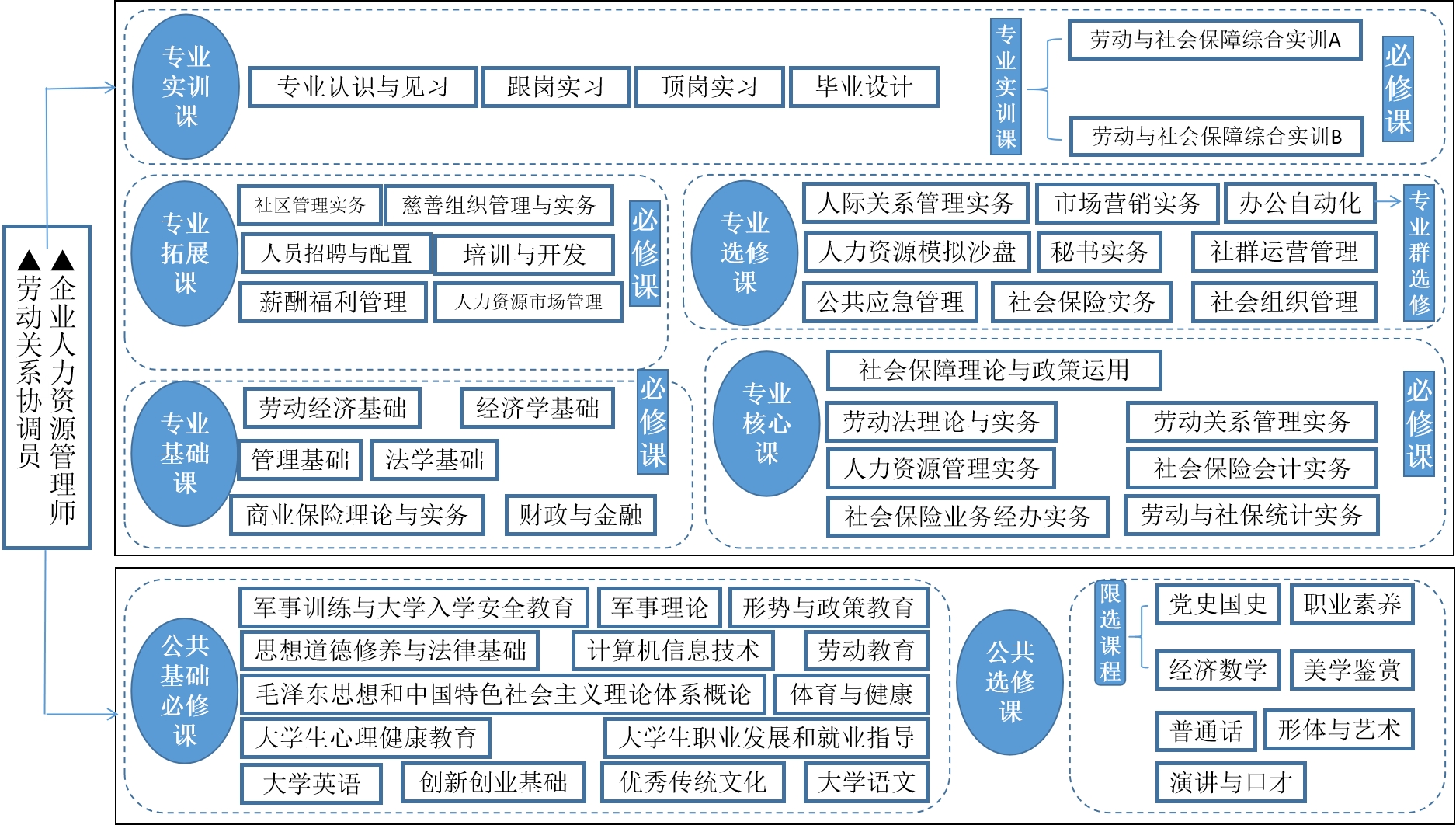 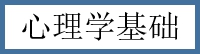 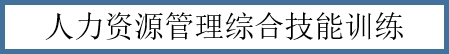 图4 劳动与社会保障专业课程体系构建图（一）公共基础课程主要有军事理论（网络课程）、军事训练与大学入学安全教育、思想道德修养与法律基础、毛泽东思想和中国特色社会主义理论体系概论、形势与政策教育、大学生心理健康教育、体育与健康、大学英语、计算机信息技术、大学生职业发展与就业指导、创新创业基础、劳动教育、大学语文（应用文）、优秀传统文化等14门课程，共38学分。公共基础课程设置及要求如表5所示。表5公共基础必修课程设置表（二）公共选修课主要有党史国史、职业素养、经济数学Ⅱ、美学鉴赏、普通话、形体与艺术、演讲与口才等7门课程，至少修满8学分。其中党史国史、职业素养、经济数学Ⅱ、美学鉴赏为限选课程。公共选修课程设置及要求如表6所示。表6 公共选修课程设置表（三）专业基础课主要有管理基础、劳动经济基础、商业保险理论与实务、财政与金融、经济学基础、法学基础、心理学基础等7门课程，共17学分。专业基础课程设置见表7。表7 专业基础课程设置表（四）专业核心课主要有社会保障理论与政策运用、人力资源管理实务、社会保险业务经办实务、社会保险会计实务、劳动法理论与实务、劳动关系管理实务、劳动与社会保障统计实务等7门课程，共20学分。专业核心课程设置见表8。表8 专业核心课程设置表（五）技能迁移课主要有慈善组织管理与实务、社区管理实务、招聘管理实务、培训管理实务、薪酬福利管理实务、人力资源市场服务、人力资源管理综合技能训练、社会调查理论与方法等8门课程，共17学分。技能迁移课程设置见表9。表9 技能迁移课程设置表（六）专业实训课主要有劳动与社会保障综合实训A、劳动与社会保障综合实训B、专业认识与见习、跟岗实习、顶岗实习、毕业设计等6门课程，共39学分。技能迁移课程设置见表10。表10 技能迁移课程设置表（七）专业（群）选修课主要有人际关系管理实务、市场营销实务、办公自动化、人力资源模拟沙盘、秘书实务、社会组织管理、劳动关系管理实务、中医养生保健、美工设计与应用、社会工作实务、社会保险实务、公共应急管理、社区运营管理等13门课程，根据劳动与社会保障专业实际和人才培养需求从13门课程中选择了人际关系管理实务、市场营销实务、办公自动化、社会工作实务、公共应急管理5门作为专业选修课，共10学分。专业（群）选修课程设置见表11。表11专业（群）选修课程设置表七、教学进程整体安排（一）教学计划与进度总表表12  专业教学进程安排表【说明】：自主学习是指理论面授、实践教学、线上学习之外的学习时间，不计入任课教师的教学工作量，但可以作为考核内容。线上辅导学习与课堂面授的工作量计算方法有所不同。其他必要的说明。（二）集中实践（综合实训）教学计划安排表表13 集中实践（综合实训）教学计划安排表（三）教学总学时分配表表14 教学总学时分配表八、实施保障与质量管理	（一）师资队伍	1.队伍结构在校生与本专业的专任教师数比例不高于18：1，双师素质教师占专业教师比为85%以上，专、兼任教师比例为2：1，教师年龄结构比例为2：4：4，高级职称教师为30%，研究生教师及以上比例达到90%。2.专任教师专任教师应具有高校教师资格；有理想信念、有道德情操、有扎实学识和有仁爱之心；具有劳动与社会保障、人力资源管理、劳动关系、经济学、财务管理、社会学和法学等相关专业硕士及以上学历；具有扎实的本专业相关理论功底和实践能力；具有较强的信息化教学能力，能够开展课程教学改革和科学研究；每位教师有每5年累计不少于6个月的企业实践经历。具体要求如下：（1）遵守教师职业道德规范，爱岗敬业。（2）有扎实的人力资源管理理论功底。（3）有较强的语言表达能力和课堂组织能力。（4）有企业实际工作经历，熟悉人力资源管理及相关工作流程。（5）熟练掌握人力资源管理专业某一学习领域的知识与技能，能顺利完成其中各项实际操作任务。（6）有较强的概括能力，能解决本学习领域实际工作中的问题。（7）具有创设问题情境、选择与确定问题、讨论与提出假设、业务实践和对学生学习结果做出准确评价的能力。3.专业带头人专业带头人实行双专业带头人（由向内校外共同组成），要求具有副高及以上职称，能够较好地把握国内外劳动人事管理及社会保障行业、专业发展，能广泛联系行业企业，了解行业企业对本专业人才的需求实际，教学设计、专业研究能力强，组织开展教科研工作能力强，在本区域或本领域具有一定的专业影响力。具体要求如下：（1）具有较高的专业学术水平，副高以上职称，熟悉领域的最新研究成果和职业发展动态，准确把握人力资源管理专业的发展方向。（2）具有较高的职业教育教学规律认识水平，熟悉基于工作过程、项目导向等课程开发流程与开发方法，具有丰富的教学经验。（3）具有较强课程开发、教学改革和科研能力，能够根据职业发展的需求及时调整人才培养方案和专业课程体系。（4）具有较强的组织协调能力，能够带领专业教学团队进行教育教学改革。（5）具有5年以上的行业企业的实践工作经历，具有二级企业人力资源管理师或以上资格。（6）具备指导青年骨干教师的能力。4.兼职教师兼职教师主要从社保经办机构、劳动人事调解仲裁机构和各类企事业单位人力资源部门聘任，具备良好的思想政治素质、职业道德和工匠精神，具有扎实的专业知识和丰富的实际工作经验，具有中级及以上相关专业职称，能承担社会保障理论与政策运用、社保业务经办实务、劳动法理论与实务、社保会计实务等专业课程教学、实习实训指导、毕业设计指导和学生职业发展规划指导等教学任务。具体要求如下：（1）遵守教师职业道德规范，爱岗敬业。（2）具有5年以上本专业工作经历。（3）具备本专业技术资格（职务）。（4）具有熟练的人力资源管理各模块业务操作技能。（5）具有完成课堂讲授、实习指导、毕业设计指导等教学任务的充足时间。（二）教学设施主要包括能够满足教师正常的课程教学、实习实训所需的专业教室、校内实训室和校外实训基地。1.专业教室基本条件一般配备黑（白）板、多媒体计算机、投影设备、音响设备， 互联网接入或 Wi-Fi环境，并实施网络安全防护措施。安装应急照明装置并保持良好状态，符合紧急疏散要求、标志明显、保持逃生通道畅通无阻，教室配备资质安全员。2.校内实训室配置与功能基本要求校内实训室以实施模拟实训教学为目标，参照相关职业场景来进行规划设计，保持设备、仪器、工具的更新换代，为学生提供具有高仿真的企业工作环境与场所，并能实现理实一体化教学的要求。搭建“校政企”三方合作平台，共建校内实训基地机制，是由学学院提供场地与管理，与行业或企业进行合作，引进湖南省人社厅和长沙市人社局社保业务经办相关软件和资源，培养学生的实践技能，提高学生的综合职业能力的一种实践性教学模式。学生在基地可以学习职业知识、职业技能，掌握在职场立足的真本领，实现教学与企业对接，让学生零距离接触社会，真正实现学生顶岗实习、实现学生零距离就业，着眼于在实际工作中培养学生的实践技能，提高学生的综合职业素质与创业能力。表15 校内实训室配置与功能3.校外实训基地基本要求具有稳定的校外实习基地，能够提供社保业务经办、劳动关系协调、劳动人事管理和劳动人事调解仲裁等相关实习岗位，能涵盖当前劳动与社会保障产业发展需要。可接纳一定规模的学生实习；能够配备相应数量的指导教师对学生实习进行指导和管理；有保证实习生日常工作、学习、生活的规章制度，有安全、保险保障表16 校外实训基地配置与要求（三）教学资源主要包括能够满足学生专业学习、教师专业教学研究和教学实施所需的教材、图书文献及数字教学资源等。1.教材选用基本要求按照国家规定选用优质教材，教育部“十三五”规划教材，原则上征订国家一级出版社出版的教材，禁止不合格的教材进入课堂，选用近三年出版国家规划教材。建立由专业教师、行业专家和教研人员等参与的教材选用机构，完善教材选用制度，经过规范程序择优选用教材。2.图书文献配备基本要求图书文献配备能够满足本专业人才培养、专业建设、课程建设、教科研等工作的需要，方便师生查询、借阅。专业类图书文献包括：有关劳动与社会保障技术、方法、思维以及实务操作类图书，经济、管理、法律和文化类文献等。图书数量不少于2500册14400册。3.数字资源配备基本要求建设、配备与本专业有关的音视频素材、教学课件、数字化教学案例库、虚拟仿真软件、数字教材等专业教学资源库，应种类丰富、形式多样、使用便捷、动态更新，能满足教学要求。主要包括满足学生专业学习，教师专业教学研究和教学实施的国家规划教材、课程标准、授课计划、教案、课件、各种案例、教学视频、各种参考资料图书、网络平台数字课程资源等。表17 劳动与社会保障专业教学资源情况一览表（四）教学方法    教学方法多样化。本专业主要的教学方法主要有讲授法、项目教学法、案例教学法、任务驱动教学法、角色扮演法、情景模拟法、小组讨论法、头脑风暴法和思维导图法等教学方法，以达成知识、技能、素质等三维教学目标。倡导因材施教、因需施教，鼓励创新教学组织形式、教学手段、教学方法和策略。（五）学习评价评价主体多元，学习评价主体应包括教师、行业导师、学生自评、互评，加强对教学质量的监控，改革教学评价的标准和方法。评价内容兼顾认知、技能、情感等方面，体现评价标准、评价主体、评价方式、评价过程的多元化。评价过程包括学生课前、课中、课后的表现，涵盖课内评价和课外点评两部分，采用线上、线下评价相结合。评价方式多维，可采用口试、笔试、观察、顶岗操作、职业技能大赛、职业资格鉴定等。    评价时引入企业、政府相关标准，如绩效考核评价指标、用户满意度指标等。（六）质量管理1.制定质量监控机制，建立学院、系部、教研室、教师个人四级教学质量监控体系，在此体系下，建立劳动与社会保障专业建设和教学质量诊断与改进机制。健全劳动与社会保障专业教学质量监控管理制度，完善课堂教学、课程诊断、教学评价、实习实训、专业调研、毕业设计等方面质量标准建设，通过教学实施、过程诊断和监控、质量评价和持续改进，达成人才培养规格。专业质量管理运用“PDCA+知识创新”机制，按照专业层面“8”字型质量改进螺旋，通过“目标－标准－设计－组织－实施（-监测-预警-改进-设计）－诊断－激励－学习－创新－改进”一大一小两个循环的反复运行，形成各自独立、相互依存、纵横联动网络化全覆盖的质量改进螺旋诊改机制，其中，大循环以3年为周期，小循环根据具体任务确定，结合专业建设年度考核进行，也可以是常态化实施。本专业诊断与改进8字螺旋图如下图5所示。图5  诊断与改进8字螺旋图2.完善教学管理机制，加强日常教学组织运行与管理，定期开展课程建设水平和教学质量诊断与改进，建立健全巡课、听课、评教、评学等制度。建立与企业联动的实践教学环节督导制度。专任教师一学期须听课评课5次，每学期应保证有20%教师开展公开课、示范课教学活动，新教师必须实行一对一指导一年。教师若发生教学事故，不得参与当年评优评先，年度考核不高于合格等次。3. 建立毕业生跟踪调查与反馈机制及社会评价机制，广泛吸收就业单位、合作企业、社会、家长参与学生质量评价，采取过程评价与结果评价相结合，单项评价与综合评价相结合，总结性评价与发展性评价相结合的多种评价方式。4. 注重学生动手能力、协作能力和实践中分析问题、 解决问题能力的考核，对在学习和应用上有创新的学生应予特别鼓励，全面综合评价学生能力。关注学生评价的多元性，结合课堂提问、学生作业、平 时测验、实验实训、技能竞赛及考试情况，综合评价学生成绩。5.定期开展评价人才培养质量和培养目标达成情况，找出问题、分析原因，提出措施，为人才培养提供参考依据。建立劳动与社会保障专业人才质量检查循环机制，建立“一年小循环，三年大循环”的质量检查机制，充分利用评价分析结果有效改进专业教学，针对人才培养过程中存在的问题，制定诊断与改进措施，持续提高人才培养质量。九、毕业要求1.学分要求：按规定修完所有课程，成绩全部合格，修满149学分，达到毕业规定学分。2.毕业设计要求：毕业设计成果考核合格；参加半年的顶岗实习并考核合格。3.符合学校学生学籍管理规定中的相关要求。4.鼓励学生考取与专业相关的职业资格或技能证书。十、附录附件1 XXX专业人才培养方案变更审批表教学计划变更审批表专业名称劳动与社会保障专业代码690203专业建设委员会劳动与社会保障专业建设委员会按照教育部、省教育厅相关文件精神，针对生源入学的学历层次和专业调研分析，经会议研讨后，由专业负责人组织专业骨干教师团队起草制订本专业人才培养方案。签名：              2019年    月   日人才培养方案论证会此方案经学院专业建设委员会组织召开会议审议，符合学院人才培养方案的制订要求。签名：              2019年   月   日学术（教学）委员会签名：                                    年     月     日院级党组织会议审定签名：                                  年      月      日备注所属专业大类（代码）所属专业类（代码）对应行业（代码）主要职业类别（代码）主要岗位群或技术领域举例公共管理与服务大类（69）公共管理类（6902）社会保障（94）行政业务办理人员（3-01-01）人力资源专业人员（2-06-08）行政执法和仲裁人员   （3-01-03）社保服务专员人力资源专员/助理劳动关系专员社区劳动保障服务专干岗位类型预计年限岗位名称目标岗位2社保服务专员、人力资源专员/助理、劳动关系专员、社区劳动保障服务专干发展岗位5劳动关系协调师、人力资源主管、社区主任/书记迁移岗位2行政专员/助理、招聘专员、培训专员、薪酬福利专员职业岗位名称典型工作任务职业能力要求社保服务专员T1:社会保险征缴、社会保险账户管理、社会保险待遇给付业务；T2:企业社会保险代办业务；T3:人社窗口社会保险业务办理服务。A1-1:办理社会保险申报、征缴业务的能力；A1-2:处理社会保险待遇支付业务的能力；A1-3:办公软件应用能力；A2-1:处理社会保险代办事务的能力；A2-2:人际交往能力；A3-1:在人社窗口为服务对象快捷办理社会保险业务的能力；A3-2:在政府公共服务平台进行政策解答的能力。人力资源专员/助理T1:维护人事信息库，整理员工通讯录；T2:办理基本人事手续（如入职、离职、请假等）；T3:管理劳动合同；T4:薪资核算，五险一金办理；T5:编制人事月报；T6:管理人事档案。A1-1:信息采集和办公软件应用能力；A2-1:日常行政业务处理能力；A2-2:表达沟通能力；A3-1:劳动关系管理具体业务操作能力；A4-1:薪酬福利管理具体业务操作能力；A4-2:社会保险、公积金具体业务操作能力；A5-1:数据处理分析归纳能力； A5-2:文字表达和总结能力； A6-1:人事档案管理业务操作能力；A6-2:保密意识。劳动关系专员T1:组织进行一般情形员工入职、在职管理，离职协调与面谈；T2:组织进行特殊员工如“共享用工”、“三期”女职工、患病员工入职、在职管理，离职协调与面谈；T3:处理和应对劳动争议调解、仲裁；T4:企业劳动用工风险防控。A1-1:语言表达和沟通协调能力；A1-2:一般情形员工入职、在职、离职劳动关系处理能力；A2-1:特殊员工入职、在职、离职劳动关系处理能力；A3-1:处理劳动人事争议调解、仲裁、诉讼的能力；A3-2:分析问题和解决问题的能力；A3-3:情绪管理和共情能力； A4-1:劳动关系风险防范能力；A4-2:合法订立、变更、解除劳动合同的能力。社区劳动保障服务专干T1:城乡居民养老保险、医疗保险宣传、征缴服务；T2:失业人员就业和再就业服务；T3:残疾人就业、创业服务；T4:劳动保障方面的政策宣传、咨询、解答。A1-1:办公软件应用能力；A1-2:语言表达能力和沟通能力；A1-3:城乡居民退休人员和企业退休人员养老待遇资格审核操作能力；A1-4:高龄津贴发放资格审核能力；A2-1:失业人员信息登记与资格审核；A2-2:失业登记证、就业创业证办理；A3-1:残疾人就业残疾人、创业帮扶信息登记、审核能力；A4-1:劳动保障政策宣传能力；A4-2:劳动保障政策解答能力。分类名称课程保障课程保障素质政治素质、思想素质、法律素质、理想信念、爱国情感、价值观念、纪律意识、劳动意识军事理论（网络课程）、军事训练与大学入学安全教育、思想道德修养与法律基础、毛泽东思想和中国特色社会主义理论体系概论、优秀传统文化、形势与政策教育、大学生心理健康教育、劳动教育、党史国史军事理论（网络课程）、军事训练与大学入学安全教育、思想道德修养与法律基础、毛泽东思想和中国特色社会主义理论体系概论、优秀传统文化、形势与政策教育、大学生心理健康教育、劳动教育、党史国史素质职业道德和职业素养大学生职业发展与就业指导、职业素养、创新创业教育大学生职业发展与就业指导、职业素养、创新创业教育素质文化素养、科学素养和艺术素养大学英语、大学语文（应用文）、计算机信息技术、经济数学Ⅱ、体育与健康、形体与艺术、美学鉴赏大学英语、大学语文（应用文）、计算机信息技术、经济数学Ⅱ、体育与健康、形体与艺术、美学鉴赏知识公共基础知识军事理论（网络课程）、军事训练与大学入学安全教育、思想道德修养与法律基础、毛泽东思想和中国特色社会主义理论体系概论、优秀传统文化、形势与政策教育、大学生心理健康教育、劳动教育、党史国史、普通话军事理论（网络课程）、军事训练与大学入学安全教育、思想道德修养与法律基础、毛泽东思想和中国特色社会主义理论体系概论、优秀传统文化、形势与政策教育、大学生心理健康教育、劳动教育、党史国史、普通话知识专业知识社会保障理论与政策运用、劳动与社保统计实务、劳动法理论与实务、劳动关系管理实务、社会保险业务经办实务、社会保险会计实务、人力资源管理综合技能训练社会保障理论与政策运用、劳动与社保统计实务、劳动法理论与实务、劳动关系管理实务、社会保险业务经办实务、社会保险会计实务、人力资源管理综合技能训练知识拓展知识慈善组织管理与实务、招聘管理实务、培训管理实务、薪酬福利管理实务、人力资源市场服务、社会调查理论与方法、心理学基础、办公自动化、劳动与社会保障综合实训、社区管理实务、市场营销实务、社会工作实务、公共应急管理慈善组织管理与实务、招聘管理实务、培训管理实务、薪酬福利管理实务、人力资源市场服务、社会调查理论与方法、心理学基础、办公自动化、劳动与社会保障综合实训、社区管理实务、市场营销实务、社会工作实务、公共应急管理能力通用能力演讲与口才、普通话、形体与艺术、计算机、社会调查理论与方法、办公自动化演讲与口才、普通话、形体与艺术、计算机、社会调查理论与方法、办公自动化能力专业能力专业基础能力人际关系管理实务、法学基础、管理基础、劳动经济基础、商业保险理论与实务、财政与金融能力专业能力专业核心能力社会保障理论与政策运用、劳动与社保统计实务、劳动法理论与实务、劳动关系管理实务、社会保险业务经办实务、社会保险会计实务、人力资源管理实务、专业认识与见习、跟岗实习、顶岗实习、毕业设计序号课程名称课程目标主要内容教学要求1军事理论（网络课程）素质目标：增强学生的国防观念、国家安全意识和忧患危机意识；弘扬爱国主义精神、传承红色基因、提高学生综合国防素质。知识目标：掌握军事理论的基本知识；了解世界新军事变革的发展趋势；理解习近平强军思想的深刻内涵。 能力目标：具备对军事理论基本知识进行正确认知、理解、领悟和宣传的能力。（1）中国国防；（2）国家安全；（3）军事思想；（4）现代战争；（5）信息化装备。（1）条件要求：多媒体设备，教学软件，超星泛雅平台等。（2）教学方法：线上学习为主。 （3）师资要求：军事教育专业，转业退伍军人，有较丰富的教学经验。（4）考核要求：考查。形成性考核30%+终结性考核70%。2军事训练与大学入学安全教育素质目标：树立正确的世界观、人生观和价值观，具备爱校意识和专业意识，明确学习目标，遵守学校规章制度，合理规划职业生涯，增强自我安全防范意识，以崭新面貌迎接大学生活；知识目标：了解学院规章制度及专业学习要求，熟悉并掌握单个军人徒手队列动作的要领、标准；能力目标：具备一定的个人军事基础能力及突发安全事件应急处理能力。（1）国防教育及爱国主义教育；（2）军事训练；（3）专业介绍，职业素养以及工匠精神培育；（4）校园文化教育；（5）法制安全、常见疾病防治教育、防卫与救护训练。（1）条件要求：训练场地、军械器材设备。（2）教学方法：教官现场示范教学,学生自我训练。科学合理设置训练环节和科目，做好安全防护保障和医疗后勤保障。（3）师资要求：军事教育专业，转业退伍军人，“四会教练员”，有较丰富的教学经验。专业带头人负责专业介绍、职业素养培育等入学安全教育部分的教学。（4）考核要求：考查。形成性考核30%+终结性考核70%。3思想道德修养与法律基础素质目标：提升大学生责任感；以科学的世界观、人生观、价值观、高尚的道德观和正确的法治观念为指引，确立自觉遵守职业道德和行业规范的意识，促进大学生成长成才。知识目标：认识高职生活、学习的特点；掌握理想信念、爱国主义、社会主义核心价值观等基本内涵；掌握社会公德、职业道德、家庭美德和个人品德的基本内涵；初步掌握我国法律的基础知识。能力目标：具备根据个人性格和特点独立自主地进行人生规划的能力；具备辩证看中国与世界大势，明辨是非能力；能够将道德的相关理论内化为自觉意识、自主要求的能力，以及外化为自身行为和习惯的能力；（4）逐步具备分析和解决职业、家庭、社会公共生活等领域现实一般法律问题的能力。（1）适应大学生活；（2）树立正确的“三观”；（3）坚定理想信念，弘扬中国精神；（4）践行社会主义核心价值观；（5）明大德守公德严私德；（6）尊法学法守法用法。（1）条件要求：使用多媒体教学，将抽象的教学内容图文并茂地演示。（2）教学方法：依托超星泛雅等学习平台，采用理论教学模块化与实践教学项目化相结合的教学模式。采用翻转课堂教学法、问题探究教学法、小组合作学习法等教学方法。（3）师资要求：应具有研究生以上学历或讲师以上职称，具备较丰富的教学经验和较高的思想道德素质。（4）考核要求：考试。采用“过程考核+终结性考核”的方式评定成绩。平时过程性考核成绩根据考勤、课堂表现情况、线上学习情况等评定，占总成绩的40%；期末考试占总成绩的60%。4毛泽东思想和中国特色社会主义理论体系概论素质目标：具备坚定的政治立场、理想信念和敬业、踏实的职业素质；树立中国特色社会主义道路自信、理论自信、制度自信、文化自信，并以自己的实际行动为中国特色社会主义事业和中华民族伟大复兴做贡献。知识目标：掌握马克思主义中国化各大理论成果的形成背景、主要内容、突出贡献。能力目标：逐步具备运用马克思主义的基本立场、观点和方法来分析、认识和解决实际问题的能力。（1）毛泽东思想的主要内容及其历史地位；（2）邓小平理论的主要内容、形成及历史地位；（3）“三个代表”重要思想的形成、主要内容及历史地位；（4）科学发展观的形成、主要内容及历史地位；（5）习近平新时代中国特色社会主义思想主要内容及历史地位。（6）实践教学（1）条件要求：充分运用信息技术与手段优化教学过程与教学管理。（2）教学方法：讲授法、问题探究法、头脑风暴法、翻转课堂法。（3）师资要求：具有相关专业研究生以上学历或讲师以上职称。（4）考核要求：考试。采用“过程考核+终结性考核”的方式评定成绩。平时过程性考核成绩根据考勤、课堂表现情况、线上学习情况等评定，占总成绩的40%；期末考试占总成绩的60%。5形势与政策教育素质目标：培养学生的历史观、大局观；引导学生增强“四个意识”，坚定“四个自信”，做到“两个维护”。知识目标：掌握党的十九大以来党和国家事业取得的历史性成就、发生的历史性变革、面临的历史性机遇和挑战；掌握科学分析形势与政策的方法论；掌握国内外形势发展变化的规律；掌握国家政策的本质和特征。能力目标：具备科学看待国际国内形势、正确理解把握国家政策的能力；引导学生自觉将自身的发展融入中华民族伟大复兴的事业。（1）全面从严治党形势与政策；（2）我国经济社会发展形势与政策；（3）港澳台工作形势与政策；（4）国际形势与政策。（每学期以中宣部、教育部规定主题为准）（1）条件要求：授课使用多媒体教学，利用视听媒体，将抽象的教学内容，采用图文并茂的方式形象的演示出来，教学示范清晰可见。（2）教学方法：主要采用讲授法、小组讨论学习法等教学方法。（3）师资要求：担任本课程的主讲教师应具有正确的政治立场，较高的政治素养，较为深厚的政治理论水平和分析能力，同时应具备较丰富的教学经验。（4）考核要求：采用“过程考核+终结性考核”的方式评定成绩。平时过程性考核成绩根据考勤、课堂表现情况、线上教学情况等评定，占总成绩的40%；期末考试占总成绩的60%。6大学生心理健康教育素质目标：培养学生良好的心理素质和积极乐观的生活态度；培育理性平和、积极向上的健康心态。知识目标：了解心理学的有关理论和基本概念；明确心理健康的标准及意义，了解大学阶段人的心理发展特征及异常表现；掌握自我调适的基本知识。能力目标：（1）具备适应环境和发展自我的能力；（2）具备协调人际关系、调适情绪、应对压力和挫折的能力。（1）适应新的环境;（2）正确认识自我；（3）塑造健康人格；（4）调适学习心理；（5）自我调节情绪；（6）轻松消除压力；（7）淡然应对挫折；（8）学会与人交往；（9）珍惜爱护生命；（10）走出心灵误区。（1）条件要求：心理咨询室，超星泛雅等学习平台。（2）教学方法：综合采用案例法、头脑风暴法、小组讨论法、心理测验法等多种教学方法，运用多媒体教学手段。（3）师资要求：心理学专业或教育学专业，有较强的教学能力，掌握一定的信息技术。（4）考核要求：以过程性考核为主，具体考核方式为：最终期末成绩=平时（30%）+期中（30%）+期末作业（40%）。7体育与健康素质目标：具有积极参与体育活动的态度和行为；学会通过体育活动等方法调控情绪，形成克服困难的坚强意志品质；建立和谐的人际关系，具有良好的合作精神和体育道德。知识目标：掌握体育与健康基础知识；掌握两项以上健身运动的基本方法和技能，能科学地进行体育锻炼，提高自己的运动能力；掌握卫生保健知识和自我保护知识。能力目标：能够编制可行的个人锻炼计划；具有一定的体育竞赛鉴赏能力；（3）能选择良好的运动环境，全面发展体能，提高自身科学锻炼的能力，练就强健的体魄。（1）体育健康理论；（2）第九套广播体操；（3）垫上技巧；（4）二十四式简化太极拳；（5）三大球类运动；（6）大学生体质健康测试；（7）篮球选修课、排球选项课、足球选项课、羽毛球选项课、乒乓球选项课、体育舞蹈选项课、散打选项课、武术选项课。（1）条件要求：田径场，三大球球场，篮球排球足球羽毛球乒乓球若干，各种体育器具，多媒体教室。（2）教学方法：讲解示范教学法、指导纠错教学法、探究教学法和小组合作学习法等。（3）师资要求：应具有研究生以上学历或讲师以上职称，有一定的教学基本功和专业水平，同时应具备较丰富的教学经验。（4）考核要求：考查。采取过程性考核40%（出勤、上课表现、课后表现）+终结性考核60%。8大学英语素质目标：具有传承中华优秀文化的意识、跨文化交际能力以及国际化意识，增强文化自信；培养学生具备良好的社会文化素质；培养学生热爱所从事的职业，具备较高的职业道德素质。知识目标：（1）认知3400个英语单词,掌握基本的英语语法规则，在听、说、读、写、译中能正确运用所学语法知识；（2）掌握常用英语口语表达用语。
能力目标：能听懂日常和职场相关主题的对话；能用英语进行日常和涉外活动交流；能读懂一般题材和未来职场相关的简单英文资料，并借助词典进行一般题材文章互译；（4）能撰写简短的英语应用文。（1）寒暄问候；
（2）致谢道歉；
（3）问路指路；
（4）守时文化；
（5）天气气候；
（6）体育赛事；
（7）节日庆祝；
（8）体育健康。（1）条件要求：授课使用多媒体教学或英语文化体验室，教师尽量用英语组织教学，形成良好的听、说、读、写、译环境。（2）教学方法：课程以学生为中心，立德树人为根本将课程思政融入主题教学中，实施全过程育人。运用视频、音频、动画、微课、学习 APP 等多种信息化教学资源和手段，采取情境教学法、案例教学法及小组讨论法等多种方法。（3）师资要求：担任本课程的教师应具有研究生以上学历或讲师以上职称。
（4）考核要求：通过过程性考核和终结性考核相结合的方式，检测学习效果。平时过程性考核成绩根据考勤、课堂表现情况、线上教学情况等评定，占总成绩的40%；期末考试占总成绩的60%。9计算机信息技术素质目标：培养学生计算机专业素质及网络安全素质；具备信息意识和团结协作意识。知识目标：了解计算机及网络基础知识；了解计算机系统的组成和各部分的功能；了解操作系统的基本功能和作用，掌握Windows的基本操作和应用。能力目标：具备解决计算机基本问题和运用办公软件的实践操作能力；能熟练掌握一种汉字输入方法；（3）具备综合运用Word、Excel、PowerPoint等办公应用软件进行文档排版、数据处理、幻灯片制作的能力。（4）能进行文件传送、信息检索、邮件收发、聊天联络等的能力。计算机基本应用；Word 文档制作；Word 长文档制作；Excel 表格处理；Excel 高级图表；数据统计分析；PowerPoint 演示文稿。（1）条件要求：台式电脑，多媒体等各种信息化手段。 （2）教学方法：采用任务驱动式的教学方式，以项目教学为载体，边讲边练。（3）师资要求：计算机相关专业本科及以上学历背景，具备3年以上相关工作经验。（4）考核要求：考查。课程考核与评价分为:态度性评价20%、知识性评价10%、技能性评价70%三个部分,总分为100分。10大学生职业发展与就业指导素质目标：形成正确的职业理想、职业价值取向和就业观；知识目标：了解自我分析的基本内容与要求、职业分析与职业定位的基本方法；了解相关的就业政策和就业协议签订的注意事项；理解大学生就业指导的意义，掌握职业信息的来源渠道及职业信息分析方法、求职面试的基本技巧与简历制作的基本方法；掌握职业生涯设计与规划的格式、基本内容、流程与技巧。能力目标：能够根据自身条件制定职业生涯规划并合理实施；能够运用简历制作的知识与技巧，完成求职简历制作；掌握求职面试技巧，主动培养适应用人单位面试的能力、能够具备创业者的基本素质与能力，做好创业的初期准备。职业规划理论模块。包括职业规划与就业的意义、自我分析、职业分析与职业定位、职业素养；职业规划训练模块。包括撰写个人职业生涯设计与规划、个性化职业规划咨询与指导、教学总结与学习考核；就业指导理论模块；就业指导实践模块。（1）条件要求：利用互联网现代信息技术开发翻转课堂、慕课、视频及PPT等多媒体课件，搭建多维、动态、活跃、自主的课程训练平台；（2）教学方法：讲授法、角色扮演和线上教学。把握面试技巧和求职简历制作这两个中心环节，提高学生择业就业能力。加强学生学习过程管理，突出过程与模块评价，结合课堂提问、小组讨论成果展示、案例分析和模拟面试等手段，加强教学环节的考核，并注重过程记录。（3）师资要求：任课教师应具有扎实的理论和实践基础。（4）考核要求：考查，平时成绩30%+网课成绩30%+期末考核40%。强调课程结束后综合评价，结合毕业生课堂表现、求职简历的撰写情况和模拟面试招聘场景的表现，对学生的综合择业能力及水平做出客观评价。（5）思政元素:融入国家的最新就业和创业政策；强化人生观、价值观教育，树立起正确的职业观和就业观；强化职业素养和职业道德教育，提升求职成功率，增强职业发展后劲。11创新创业基础素质目标：（1）具备主动创新意识，树立科学的创新创业观；（2）激发学生的创新创业意识，提高学生的社会责任感和创业精神。知识目标：熟悉创新思维提升的基本方法；了解创业的基本概念、基本原理和基本方法；了解创业的产生与演变过程；掌握商业模式的设计。能力目标：能独立进行项目的策划，并写出项目策划书；能对项目做出可行性报告和分析；具备市场分析与产品营销策略的能力；具备财务分析与风险预测的能力。 创新创业理论教育模块；创新创业实践教育模块。（1）条件要求：授课使用多媒体教学。（2）教学方法：讲授法和线上教学。（3）师资要求：任课教师应具有扎实的理论和实践基础。（4）考核要求：考查，平时成绩30%+网课成绩30%+期末考核40%。12劳动教育素质目标：树立正确的劳动观念，养成良好的劳动习惯，增强热爱劳动和劳动人民的感情，培养勤俭、奋斗、创新、奉献的劳动精神。知识目标：明劳动之理；系统地了解劳动的本质规定、劳动的创造价值、劳动的普遍意义、劳动对于实现人的全面发展的重要作用。能力目标：具有必备的劳动能力；正确使用常见劳动工具，增强体力、智力和创造力，具备完成一定劳动任务所需要的设计、操作能力及团队合作能力。（1）劳动纪律教育；（2）劳动安全教育；（3）劳模精神教育；（4）劳动岗位要求；（5）劳动技能训练；（6）劳动技能考核。（1）条件要求：坚持“知行合一”的教育理念，由劳育指导老师进行劳动岗位分配和劳动安全、劳模精神等教育；部门指导老师负责劳动技能操作及岗位职责教育；（2）师资要求：专兼职、跨学科配备师资。（3）教学方法：可采用任务驱动法、小组合作学习法、角色扮演法等教学方法。（4）考核要求：本课程为考查课程，采取形成性考核+终结性考核各占50%权重比的形式，进行考核评价。13大学语文（应用文）素质目标：培养学生严谨、朴实的作风；树立精益求精的工匠精神；树立正确的人生观和价值观，职业精神及团队合作精神。知识目标：了解应用文写作的基本要素；掌握各类文书写作的基本格式；领会常用文书的基本特点、写作要求以及注意事项；熟悉事务文书的语言特点。能力目标：能分析情景和案例，根据情景和案例，正确选用文种；能根据文种撰写格式规范、内容正确的文书；具有一定的调查与分析问题的能力，能在一定范围内进行调查，并撰写出市场调查、社会调查报告；（4）养成简洁、准确、明晰、严谨、朴实的文风。（1）应用文的办理（行政公文的纸质办理流程；OA系统公文办理的收文办理与发文办理）；（2）办公室常用行政公文的拟制（决定、通知、请示、报告、通报、函、批复、纪要的写作）；（3）劳动人事管理的写作（招聘启事、简历、求职信、工作计划、工作总结、简报、经济合同）；（4）劳动与社会保障法律文书的写作，即劳动人事管理、劳动合同的拟定、仲裁与诉讼法律文书写作训练。（1）条件要求：授课使用多媒体教学，利用视听媒体，将抽象的教学内容，采用图文并茂的方式形象的演示出来，教学示范清晰可见。（2）教学方法：主要采用讲授教学法、翻转教学法、任务驱动法、案例教学法和小组合作学习法等教学方法。（3）师资要求：担任本课程的主讲教师应具有研究生以上学历或讲师以上职称，较为深厚的文字写作能力，同时应具备较丰富的教学经验。（4）考核要求：采用“过程考核+终结性考核”的方式评定成绩。平时过程性考核成绩根据考勤、课堂表现情况、线上教学情况等评定，占总成绩的40%；期末考试占总成绩的60%。14优秀传统文化素质目标：提升学生思想品德修养，养成良好个性和健全人格；培育人文精神，提升文化品位和审美能力；培养学生爱国主义情操、历史使命感和社会主义文化自信。知识目标：了解传统文化渊源和文化本质；了解传统文化的历史发展、基本精神、代表人物、人文环境、文化内容。能力目标：能将中华传统文化精神运用于实际生活；能正确深刻的测评现实生活中遭遇的人和事，形成自己的独立见解；（3）能正确叙述揭示中华传统文化独具特征性的基本命题、概念。（1）优秀传统文化讲授。包括湖湘哲学思想、湖湘文学艺术、湖湘宗教、湖湘民俗民风、湖湘科学技术、湖湘文化精神； （2）优秀传统文化体验。包括参观湖湘传统文化特色代表项目、撰写学习湖湘传统文化心得体会、教学总结与学习思考。（1）条件要求：使用线上资源进行教学。（2）教学方法：授课以线上专题讲座为主。（3）师资要求：任课教师应具有扎实的理论和实践基础。（4）考核要求：考查。线上平台考核。序号课程名称课程目标主要内容教学要求1党史国史素质目标：培育学生既不骄傲自大又不妄自菲薄、既自信又虚心的中华民族文化心理特质，增强“四个意识”，坚定“四个自信”，做到“两个维护”。知识目标：认识中国社会发展和革命、建设、改革的历史进程及其内在的规律性，了解近现代以来的国史国情、党史党情。能力目标：（1）培养学生能够运用马克思主义立场、观点、方法独立思考问题、分析问题及解决问题的能力。（2）提高运用科学的历史观和方法论分析和评价历史事件、历史人物、辨别历史是非和社会发展方向的能力。 第一专题：列强的入侵与中国社会性质的变化；第二专题：反侵略斗争的失败与民族意识的觉醒；第三专题：对国家出路的早期探索；第四专题：辛亥革命与封建帝制的终结；第五专题：开天辟地的大事变；第六专题：中国革命的新局面；第七专题：中国革命新道路的艰辛探索；第八专题：抗日战争与中华民族复兴的转折；第九专题：为新中国而奋斗；第十专题：社会主义基本制度在中国的确立；第十一专题：社会主义建设的良好开局与曲折发展；第十二专题：中国特色社会主义的开创与发展；第十三专题：中国特色社会主义进入新时代。 （1）条件要求：超星学习通、问卷星等信息化平台。开发课程资源，采用信息化教学手段，提高教学效率。（2）教学方法：本课程以教学讲座为主要形式。灵活运用参与式、讨论式、演讲式、辩论式、案例式、倒置式、团队项目体验式等多种教学方法，使理论具体化，观点问题化，过程互动化，构筑“教”与“学”的良性互动平台。开展学习党史国史，让学生了解党和国家事业发展的来龙去脉，从而正确认识“两个一百年”奋斗目标和中华民族伟大复兴中国梦，激励学生的爱国情怀。（3）师资要求：任课教师应具有社科专业硕士研究生及以上学历或中级以上职称，具有扎实的理论和实践基础。（4）考核方法：考核方式：考查考核形式：开卷、小论文考核用时：90分钟总评成绩=平时占40%+期末占60%。2职业素养素质目标：促进学生认同职业素养结合劳动与社会保障专业特点提升自身职业化和实现职业生涯可持续发展的有效途径，树立起职业生涯发展的自主意识、积极正确的人生观、价值观和就业观念，强化职业道德行为及习惯，养成良好的职业素养；（2）积极主动地把个人发展和国家需要、社会发展相结合，愿意为个人的生涯发展和社会发展付出努力。知识目标：（1）理解并掌握职业素养包含的内容及基本框架、工作的意义；（2）理解职业化精神的重要性及内涵；（3）了解职业化行为规范习惯的重要性，掌握职场个人礼仪及交往礼仪的内容，熟练掌握面试礼仪的方法和技巧；（4）掌握沟通的基本理论、方法技巧；（5）了解个人与团队的关系、团队合作基础理论与方法；（6）了解自我管理基础理论、技能与方法，对自我管理在职业活动中的作用有一定的认识；（7）了解学习管理的重要性、流程和方法；了解创新能力的结构体系及创新方法。能力目标：（1）能够在职场中展示规范的仪容、仪表、仪态和礼仪；（2）能够根据时间管理的理论，制定个人时间安排计划。 （1）职业化的客观必然性，职业化精神的重要性、内涵、践行方法；（2）职场沟通的定义、基本理论、方式、基本原则和技巧；（3）学习职业礼仪的重要性，职场中仪容、仪表、仪态规范、人际交往礼仪规范，及面试礼仪的方法和技巧；（4）团队构成基本要素、个人与团队的关系、团队合作基础理论与方法、团队精神的内涵及培育；（5）认知时间的特性和时间管理的重要性，时间管理的原则和方法； （6）科学的健康概念，生活和心理健康管理。（7）学习管理的重要性、流程和方法；（8）创新能力的结构体系、创新能力的培养、创新思维和方法。 （1）条件要求：利用校园网络、精细化的多媒体课件，使用线上资源进行教学。（2）教学方法：授课以教师讲授为主，以讲座的形式开展；在教学过程中纳入社会主义核心价值观内容，从思想方面引领、认知层面引导、能力方面提升，使课堂育人的功能最大化，进一步提高学生综合素质。（3）师资要求：任课教师应具有社科专业硕士研究生及以上学历或中级以上职称，具有扎实的理论和实践基础。（4）考核要求：考查。线上平台考核。总评成绩=平时占40%+期末占60%。3经济数学Ⅱ素质目标：培养学生树立正确的数学学习观，学会理解、欣赏和应用数学，为人力资源统计基础、薪酬与福利管理实务等后续专业课程打下基础，提高学生的信息素养。（2）培养学生创新精神及团队协作精神；引导学生逐步养成良好的学习习惯、实践意识、创新意识和严谨认真实事求是的科学态度；（3）培养学生就业素质与创业素质。知识目标：掌握常用经济函数、了解微积分的基本知识和思想方法；掌握线性代数基本概念及简单计算；掌握概率统计的基本概念。能力目标：通过该课程的学习为人力资源管理后继专业课程和进一步获得数学知识奠定必要的数学基础;（2）通过各个教学环节,逐步培养学生的抽象思维能力、逻辑推理能力、并具有比较熟练的运算能力和综合运用所学知识去分析和解决问题的能力,特别是运用数学方法分析经济问题、管理问题的能力。 （1）常用经济函数；（2）导数概念及简单计算；（3）积分概念及简单计算；（4）线性代数初步；（5）概率统计初步。（1）教学条件：利用校园网络、精细化的多媒体课件，包含习题库、课程视频、考试题库的经济数学课程线上教学平台。（2）教学方法：主要采用翻转教学法、探究教学法、任务驱动和小组合作学习法等教学方法。（3）师资要求：要求任课教师具有数学理论基础和有较强的责任感、爱岗敬业、乐于奉献。能依据学生学情，有效组织教学活动。（4）考核方式：终结性评价与过程性评价相结合。平时过程性考核成绩根据考勤、课堂表现情况、线上教学情况等评定，占总成绩的40%；期末考试占总成绩的60%。 4美学鉴赏素质目标：树立正确、健康、进步的审美观，提高人文素养。知识目标：了解美学的基本理论知识，正确认识美的性质和特征、生活和美学的关系、人生和美的关系。准确理解美学的重要概念，如真、善、美、自然美、社会美、形式美、优美、崇高、喜剧、悲剧、美感、审美心理等。能力目标：能运用美学原理知识分析生活、自然和艺术领域的审美现象。鉴赏绘画、建筑、音乐、电影等艺术作品。能运用美学原理从事艺术作品的简单创造活动。 （1）概述与美的本质和特性讨论；（2）美的表现领域（自然美、社会美、人性美）；（3）美的范畴：崇高美、优美、滑稽美及其他；（4）艺术的本质、特征和艺术鉴赏的原理；（5）艺术鉴赏之一：绘画与雕塑；（6）艺术鉴赏之二：建筑与园林；（7）艺术鉴赏之三：音乐与舞蹈；（8）艺术鉴赏之四：电影与戏剧。（1）条件要求：授课主要在多媒体教室进行，教学投影清晰；根据课程特色，使用多媒体完成部分教学,并逐步完善教学课件、电子教案、教学大纲等教学软件资源并在学习通建设课程资源进行线上教学。（2）教学方法：以工作任务为中心的项目化教学，通过理论教学、实践等多种途径，充分开发学习资源，给学生提供丰富的实践机会，实现学习实践一体化。（3）师资要求：授课教师系统学习过美学课程，有一定的美学理论基础，能结合不同专业的特色，逐步提升学生审美能力。（4）考核方式：考查。本课程采用平时形成性考核和期末终结性考试相结合的方式进行。课程考核总成绩满分为100分，其中平时形成性考核成绩占总成绩的30%；期末终结性考试成绩占总成绩的70%。平时的形成性考核内容是运用美学原理赏析作品，要求大家独立完成。期末终结性考试采用实践考核。 5普通话素质目标：树立使用标准语言的信念，勇于表达，善于表达；（2）了解口语表达的审美性和社会实践性，使学习与训练成为内心的需求和自觉的行为。知识目标：（1）掌握普通话语音基本知识；（2）掌握声母、韵母、声调、音变、朗读技巧、说话技巧；（3）掌握读单音节、多音节词语、短文朗读、话题说话的方法。能力目标：（1）能够进行声母、韵母、声调和音变的辨正练习；（2）能够根据普通话水平测试的有关要求、应试技巧、说话应注意的问题，熟练朗读；（3）能正确发音，能使用标准流利的普通话进行交流。 （1）普通话概述；（2）读单音节字词测试指导与训练；（3）读单音节字词测试指导与训练；（4）读单音节字词测试指导与训练；（5）读多音节词语测试指导与训练；（6）朗读短文测试指导与训练；（7）朗读短文测试指导与训练；（8）命题说话测试与训练；（9）命题说话测试与训练；（10）命题说话测试与训练。（1）条件要求：多媒体教室或语音室。（2）教学方法：讲练结合，模拟测试。（3）师资要求：任课教师应具有普通话测试员资格。（4）考核方法：考查。以证代考或模拟测试。课程考试考核采用期末加平时实训成绩综合评定的考核方法，其中平时成绩占40%，期末考试成绩占60%。6艺术与形体素质目标：培养具有健康的思想作风，认真的学习态度，以及团队合作意识；培养具有有丰富的艺术修养，健康的审美能力，优雅的形体气质；知识目标：掌握舞蹈形体训练科学形体塑身的训练方法；掌握形体、职场礼仪、个人形象塑造的基本理论知识，；（3）掌握形体训练的方法与内容；能力目标：能够主动展示形体与动作美，在与同伴的合作与交流中增进交往能力和团队的合作能力，具有适应未来社会竞争和发展的能力。（2）能够将所学相关知识运用到人力资源管理工作中，能展示出自然、合理的职场仪容仪表。 （1）形体训练理论知识；（2）形体训练技能技巧；（3）仪容仪表仪态服务姿态训练。（1）教学条件：授课主要在形体室进行，要求设备齐全。（2）教学方法：采用案例教学法、模拟演练法、任务驱动法和线上线下混合式教学方法等。（3）师资要求：本课程主讲教师需熟练掌握形体艺术技能，具有丰富教学经验和实务工作经验。（4）考核方式：终结性评价与过程性评价相结合。平时过程性考核成绩根据考勤、课堂表现情况、线上教学情况等评定，占总成绩的40%；期末考试总成绩的60%。 7演讲与口才素质目标：提升敢讲会说的良好心理素质；增强职业自信心与自豪感；（2）培养认知演讲与口才的审美性和社会实践性，使学习和训练成为内在的需求和自觉的行为。知识目标：（1）掌握普通话语音知识、诗歌朗诵技巧；（2）理解演讲中眼神、表情、态势语言所表达的意义及情感。掌握演讲稿的写作方法及辩论演讲的技巧；（3）掌握求职口才的技巧，行业口才的原则、方法、技巧及作用。能力目标：（1）会说标准、流利的普通话，态势语言自然恰当，能进行声情并茂的朗诵；（2）会写较规范的演讲稿。演讲时能比较准确地表达自己的观点与见解，且具有一定的感染力。辩论时，思维敏捷，说理有方，具有较强的鼓动性；（3）求职面试时，能恰到好处地介绍自己。（4）模拟人力资源管理工作中面试、培训、访谈等与口才相关的训练时，具有特定的职业口语风范。 （1）演讲与口才理论（2）演讲稿的写作（3）演讲应用技巧（4）体态语言（5）口才训练技巧（6）行业口才论述（7）求职口才（模拟面试）（1）教学条件：授课主要在教室进行，要求投影清晰。（2）教学方法：教学在多媒体教室或语音室进行。采取小班教学模式，做到一对一有针对性的辅导。实训占总课时的一半，应加大实训力度，以项目化教学为导向，结合各专业的实际需求，结合案例分析与情景模拟训练，在实战中提高。（3）师资要求：教师应具备良好的语音面貌，具有相应的演讲口才基础知识与实践经历，能给与学生良好的口才训练方法，提高学生实操能力。（4）考核方式：采用阶段评价，过程性评价与目标评价相结合，项目评价，理论与实践一体化评价模式。考查主要以项目为核心进行课堂实战演练，包括：文章朗诵训练、口语交际训练、实践技能考核等。 其中平时成绩占40%，期末考试成绩占60%。序号课程名称课程目标主要内容教学要求1管理基础素质目标：培养学生科学的管理思维和良好的管理素养；培养学生具有良好的职业道德品质，形成团结协作、分工合作的职业观念；培养学生对组织企业负责的情感，积极向上的工作态度。知识目标：掌握现代管理的基本概念、基本原理；掌握现代管理基本职能、基本方法。能力目标：具备管理的计划和决策能力、组织与人事能力、领导与沟通能力、控制与评价能力；具备运用科学的管理理论和方法解决实际管理问题的能力。（1）管理和管理职能的基本内涵；（2）计划、组织、领导、控制的含义及方式方法；（3）管理沟通技巧。（1）条件要求：多媒体教室。（2）教学方法：秉持“以生为本”的教学理念，凸显学生在学习中的主体地位，采用项目教学、任务驱动、情景教学、案例教学等多种教学方法；在各项管理学教学案例中提炼蕴含的思政元素，引导学生树立社会主义核心价值观、职业道德和社会责任感，使课程教学与思想政治教育目标实现融合。（3）师资要求：担任本课程的教师应该具备扎实的管理学基础知识，能够理论联系实际，深入浅出的教学。（4）考核要求：考试。考核采用“过程性考核+终结性考核”的方式，其中过程性考核占40%（上课表现、实训表现、作业、出勤），终结性考核占60%。（5）思政元素：全过程贯穿社会主义核心价值观，培养学生以人为本、公平正义的管理理念；列举中国企业成功崛起的案例，激发学生的爱国情怀。2劳动经济基础素质目标：（1）培养学生爱岗敬业的精神；（2）培养学生良好的职业意识、职业理想、职业道德、职业态度、职业价值观和职业纪律。知识目标：（1）了解劳动力市场的运行机制；（2）掌握劳动经济学相关知识原理和方法，建立起劳动经济学的基本思维框架。 能力目标：（1）能够运用劳动经济学的基本原理，分析、解释我国劳动力市场在发展中出现的一些经济现象；（2）能够运用劳动经济学的基本原理，对劳动力市场的运行机理、人力资本投资理论、工资和就业、劳动关系等问题进行定量和定性的分析。（1）劳动力供给；（2）劳动力需求；（3）劳动力市场均衡；（4）工资及失业；（5）人力资本投资。条件要求：授课主要在多媒体教室进行，教学投影清晰。 教学方法：本课程采用启发式、参与式的教学方法，任务驱动法等教学方式，提高学生学习积极性；同时，培养学生发现问题、分析问题和解决问题的能力，培养和提升科学的经济学思维，能更深层次地解读国家相关政策，并对政策进行横向与纵向的比较分析。 师资要求：担任本课程的教师需要具备扎实的经济学理论基础以及企业实战经验，能深入浅出地向学生讲授相关知识。 考核要求：采用“过程性考核+终结性考核”的方式，其中过程性考核占40%（课堂表现20% + 作业 20%），终结性考核占60%（知识性考试）。（5）思政元素：提炼课程知识中的育人因素。结合当前的劳动力就业情况，引导在校大学生提高忧患意识，苦练内功，提高自身的综合能力和素质。在讲授不同地域劳动力市场时，引导学生充分发挥人才的比较优势，建议学生去适合自己的城市，鼓励学生通过“西部计划”等各类国家及区域人才调配计划，去基层岗位锻炼自我，为贫困地区发展贡献力量。3商业保险理论与实务素质目标：（1）培养严谨求实的工作态度；（2）培养精益求精的专研业务精神；（3）培养诚实守信的职业素养。知识目标：（1）掌握保险合同的主要内容、订立程序；（2）掌握人身保险和财产保险的主要内容、特点、作用等知识；（3）掌握保险公司业务环节和工作流程。能力目标：（1）具备保险产品的营销技能；（2）具备拟定保险方案的能力；（3）具备处理保险合同争议的能力。（1）风险、风险管理、保险；（2）保险四大原则；（3）保险合同概述、签订、履行及争议处理；（4）保险经营的特征、环节及保险投资；（5）人身保险、财产保险、责任保险、信用保险。（1）条件要求：多媒体教室或语音室。（2）教学方法：讲练结合；案例分析；融入思政教育，提炼其中所蕴含的人文精神和价值范式。（3）师资要求：教师需要熟练掌握商业保险的理论知识，熟悉商业保险实务操作，同时应具备丰富的教学经验。（4）考核要求：考查。采用“过程性考核+终结性考核”的方式，其中过程性考核占40%（上课表现、实训表现、作业、出勤），终结性考核占60%。（5）思政元素：提炼其中所蕴含的人文精神和价值范式。保险以其“分散风险、补偿损失”的独特职能，发挥着经济助推器和社会稳定器的巨大作用，其课程内容完美契合了社会主义核心价值观。教师在知识传授的同时应强调价值观的同频共振。4财政与金融素质目标：培养深厚的爱国情感和中华民族自豪感，具有信息素养；知识目标：掌握财政基础知识、中国现行税制、金融体系的构成；能力目标：能够进行存贷款业务、保险业务、证券等业务的操作。（1）财政基础知识；（2）税收基础知识；（3）金融基础知识； （4）财政政策与货币政策。条件要求：授课主要在多媒体教室进行，教学投影清晰；有网络在线资源，能进行线上教学；备足信息化教学资源，包括课件、微课、资源链接、开放课堂等；实训室，配备最新的财税软件。（2）教学方法：担任本课程的教师应以“学生为中心”，以“职业需求”为导向，采用项目化教学法、任务驱动法、案例教学法等多种方法展开教学。（3）师资要求：担任本课程的主讲教师需熟练掌握财政、税收、金融等专业知识，熟知最新的经济政策，需在企业挂职锻炼过，既能传授专业理论知识，又能指导专业实践，具备“双师”知识、素质和能力。（4）考核要求：考核采用“过程性考核+终结性考核”的方式，其中过程性考核占40%（上课表现、实训表现、作业、出勤），终结性考核占60%（知识性考试）。（5）思政元素：应用思想政治教育学科的理论思维，充分挖掘时代的、社会的正能量案例，将其与专业知识有机结合，培养学生正确的人生观、世界观和价值观，在讲授知识的同时，阐述只是背后的逻辑、精神、价值、思想、艺术和哲学，以“润物细无声”的形式将其与学生个人理想和社会担当相结合，促进科学素养和人文素养相辅相成。5经济学基础素质目标：（1）培养学会学习的能力;（2）培养发散思维、举一反三的能力；（3）培养学生创新思维能力。知识目标：（1）掌握需求定理、需求曲线，明确供给的一般原理及其内容；（2）掌握消费者行为理论；（3）掌握生产者行为与决策分析；（4）理解四种市场类型及每种市场。能力目标：（1）能够运用效用理论指导自己的消费行为；（2）能用边际思维的方式做决策；（3）能运用边际报酬递减规律解释生活中的经济现象；（4）能对国家的宏观经济指标进行解读。（1） 微观经济学概述、经济学研究方法；（2） 价格理论；（3） 消费者行为理论；（4） 生产者行为理论。 （1）条件要求：多媒体教室或语音室。（2）教学方法：讲练结合；案例分析；融入思政教育，在“润物细无声”的知识学习中融入理想信念层面的精神指引，将知识传授与价值引领有机统一，坚定学生对传承红色基因的信念。 （3）师资要求：教师需熟练掌握微观经济学专业知识，熟知最新的财政政策、货币政策。 （4）考核要求：考查。考核采用“过程性考核+终结性考核”的方式，其中过程性考核占40%（上课表现、实训表现、作业、出勤），终结性考核占60%（知识性考试）。 （5）思政元素：在“润物细无声”的知识学习中融入理想信念层面的精神指引，将知识传授与价值引领有机统一，坚定学生对传承红色基因的信念、对中国特色社会主义的四个自信。通过讲授“消费者行为理论”引导学生树立正确的消费观；通过讲授企业行为理论引导大学生树立正确的创业观；通过讲授“经济增长理论”引导学生形成国情观，形成民族自豪感；通过讲授“宏观经济政策”引导学生形成大局观，激发学生爱国情怀。26法学基础础素质目标：（1）牢固树立法律意识，崇尚宪法、遵法守纪、崇德向善、诚实守信；（2）严格履行道德准则和行为规范。知识目标：（1）掌握法律基本概念、基本原理等法律基础知识；（2）学会宪法、行政法、民法、经济法、诉讼法等与职业、生活相关的法律知识。能力目标：（1）促使学生形成适应职业要求的法律思维方式；（2）逐步提高分析问题和解决问题的能力。（1）法学基础理论知识；（2）宪法；（3）行政法；（4）民法；（5）经济法；（6）诉讼法。（1）条件要求：使用实训室教学软件、多媒体设备、超星泛雅等教学平台。（2）教学方法：教师应建立以理论为基础、实践为导向的课程内容体系，将知识传授放到全面依法治国整体战略中思考，充分发掘法学知识背后的人性考量、价值关怀与制度定位；采用案例教学、情景教学等教学方法，以案引法、以案学法，在实践中培养学生活学活用法律知识。（3）师资要求：教师需要具备扎实的法律功底和丰富的教学经验，并能在教学中充分运用马克思主义基本原理帮助学生深入理解法律专业知识，达到知其然知其所以然的专业标准和要求。（4）考核要求：采用“过程性考核+终结性考核”的方式，过程性考核占40%（上课表现10%+实训表现15%+作业10%+出勤5%），终结性考核占60%。（5）思政元素：在法律知识的讲授中，弘扬社会主义核心价值观，传播社会主义制度的优越性、爱党爱国的正能量，培养学生将公平、正义、奉献作为价值取向的人生观和世界观。7心理学基础素质目标：培养服务意识、团结协作精神、安全意识、责任意识和创新精神。知识目标：掌握个体心理特征及其发展规律、群体心理学、沟通心理学等方面的知识。能力目标：能够正确认识自己和服务对象心理状态的能力，掌握处理人际关系和群体合作的技巧。 （1）社会心理学的对象与问题、理论与方法，人的社会化与社会角色、社会动机与自我知觉；（2）情绪与社会交际以及社会认知；态度及其改变、人际关系与人际沟通以及社会影响；（3）社会行为、群体与个体以及社会心理学在各个领域中的应用。（1）条件要求：授课主要在多媒体教室进行，教学投影清晰；有网络在线资源，能进行线上教学；备足信息化教学资源，包括课件、微课、资源链接、开放课堂等。（2）教学方法：采用案例教学法、模拟演练法、任务驱动法、终身学习教学法和线上线下混合式教学方法等。（3）师资要求：本课程主讲教师需熟练掌握社会心理学知识和技能，具有丰富教学经验。（4）考核要求：采用“过程性考核+终结性考核”的方式，其中过程性考核占40%（上课表现10%+实训表现15%+作业10%+出勤5%），终结性考核占60%）。（5）思政元素：选取抗击新冠肺炎疫情这一特殊时期的公共卫生危机事件，结合危机事件中的心理援助理论与技术，帮助大学生正确认识危机。同时梳理“以心力抗疫”故事中所蕴含的思想政治教育元素，将其融入课堂教学环节，使学生正确理解危机中的社会现象，发现危机中的挑战与机会；弘扬正能量，让学生体验疫情防控过程中的中国精神、中国速度和中国力量，最终实现思想政治教育与心理学知识体系教育的有机统一。序号课程名称课程目标主要内容教学要求1社会保障理论与政策运用素质目标：培养社会责任感和社会参与意识；培养爱国、感恩、诚信、求真务实的道德准则和行为规范；培养集体意识和团队合作精神以及为人民服务的公仆意识；（4）培养细致耐心、吃苦耐劳、的职业素养。知识目标：了解社会保障理论基础知识；理解现行社会保障相关方针、政策、法律、法规。能力目标：能够运用社会保障理论、政策解决实际问题；能够熟练办理社会保障业务，具有处理社会保障代办事务的能力。（1）社会保障工作基础，如社会保障制度概述、管理体系、基金管理及保险市场风险等；（2）社会保障的分类实务，如社会保险、社会救助、社会福利、社会优抚实务等，社会保障工作流程和争议处理。（1）条件要求：授课主要在多媒体教室进行，教学投影清晰；有网络在线资源，能进行线上教学；备足信息化教学资源，包括课件、微课、资源链接、开放课堂等。（2）教学方法：用“以学生为中心”的建构主义教学理念，利用资源库，运用仿真教学、案例模拟实务法、创新型活页式教学法和线上线下混合式等教学方法。（3）师资要求：教师需要熟练掌握社会保障知识以及社会保障业务操作技能，应具备丰富的教学经验。（4）考核要求：考核采用“过程性考核+终结性考核”的方式，其中过程性考核占40%（上课表现、实训表现、作业、出勤），终结性考核占60%（知识性考试）。（5）思政元素：结合时政新型冠状肺炎疫情背景下，中外社会保障政策对比，突显我国制度优势；2人力资源管理实务素质目标：培养基本的人力资源管理职业素养，良好的信息处理能力、自学能力和创新能力、团队沟通合作能力；培养社会主义核心价值观。知识目标：（1）理解人力资源管理六大模块的基本内涵；（2）掌握人力资源管理六大模块的基本知识、适用对象、适用条件及相关流程。能力目标：能进行六大模块单项、基础的方案设计；能解决人力资源管理基本问题。（1）人力资源管理概述；（2）人力资源计划；（3）招聘与配置；（4）培训与开发；（5）绩效管理；（6）薪酬福利管理；（7）劳动关系管理。（1）条件要求：授课主要在多媒体教室进行，教学投影清晰。（2）教学方法：用“以学生为中心”的建构主义教学理念，利用资源库，运用仿真教学、案例模拟实务法、创新型活页式教学法和线上线下混合式等教学方法。同时专业学习中渗入课程思政元素，从而培育并践行社会主义核心价值观、企业价值观、个人价值观，培养学生成为一名具有使命感和社会责任感的应用型管理人才。 （3）师资要求：教师具备扎实的人力资源管理专业知识，有六大模块的实操技能，具备丰富的教学经验。（4）考核要求：采用“过程性考核+终结性考核”的方式评定成绩，教师、学生组长、学生本人共同评定。本门课程注重实训，故注重过程性考核，占40%（上课表现10%+实训表现15%+作业10%+出勤5%），终结性考核占60%。（5）思政元素：细致耐心、细心、严谨的职业意识和态度、敬业、诚信的美德，积极进取的意识，公正、保密等职业素养，结合新冠疫情下的中国就业形势，引导学生树立正确的就业观、择业观、创业观。3社会保险业务经办实务素质目标：（1）培养学生爱国情感和中华民族自豪感；（2）培养社会责任感和社会参与意识；（3）培养细致、耐心、严谨的职业素养；（4）培养较强的集体意识和团队合作精神以及为人民服务的公仆意识。知识目标：（1）了解和掌握社会保险费用征缴相关规定；（2）掌握社会保险个人账户管理相关规定；（3）掌握各项社会保险待遇享受和给付等政策及业务办理流程。能力目标：（1）具备受理社会保险申报、征缴业务的能力；（2）具备处理个人账户权益记录维护的能力；（3）具备处理各项社会保险待遇支付业务的能力；（4）能够熟练应用办公软件。（1）社会保险基础认知；（2）认识社会保险岗位；（3）养老保险基础及实务；（4）医疗保险基础及实务；（5）工伤保险基础及实务；（6）生育保险基础及实务；（7）失业保险基础及实务。（1）条件要求：在多媒体教室上课，提供教学课件、视频、情境模拟案例等教学参考资料。（2）教学方法：本课程采取情境教学法、案例教学法、任务导向法、小组讨论法、角色扮演等多种教学方法。教师以社会保险现行制度为核心，将社会保险理论与实务有序结合，突出学生的主体地位，教师安排实务环节“工作实例”，以学生为核心，以项目任务为主线，培养专业化的技能型人才，铸就耐心、谨慎、热情的人民公仆队伍，全心全意为人民服务，增强全体国民幸福感。（3）师资要求：担任本课程的主讲教师应具有研究生及以上学历或讲师以上职称，社会保障专业，教师需要熟悉社会保险基础知识，熟练掌握各项社会保险业务的经办流程。（4）考核要求：采用“过程性考核+终结性考核”的方式评定成绩。本门课程注重实训，注重过程性考核，占40%（上课表现10%+实训表现15%+作业10%+出勤5%），终结性考核占60%。（5）思政元素：引导学生掌握各项社会保险理论知识以及待遇享受的相关规定，做民生社保政策的宣传者和普及者；强化学生的职业素养和职业道德的教育，树立为企业员工、为城乡居民、为大众服务的公仆意识。4劳动关系管理实务素质目标：（1）培养知法、懂法、守法、奉法的法律意识；（2）培养严谨求实、公道正派法律素养；（3）培养缜密的逻辑思维能力和判断推理能力；（4）培育换位思考、柔性沟通温情意识。知识目标：掌握劳动关系方面的方针、政策、法律、法规；掌握一般情形员工和特殊员工入职、在职、离职的条件和程序；掌握一般情形员工和特殊员工经济补偿金、违约金的计算；掌握员工离职面谈技巧和沟通协调技巧；掌握离职劳动争议协调方法。能力目标：能够做好一般情形员工和特殊员工从入职、在职到离职的劳动关系运行管理，能够处理劳动争议；能够合法解除终止劳动合同；能够合规计算经济补偿金、违约金；能够和谐实施离职面谈；能够合理和谐协调入职、在职、离职劳动争议。劳动关系运行管理流程；员工入职劳动关系管理；员工在职劳动关系管理；（4）员工离职劳动关系管理。（1）条件要求：使用实训室教学软件、多媒体设备、超星泛雅等教学平台。（2）教学方法：本课程主要采取项目教学法、案例教学法、实践教学法等方法实现员工“入职--在职--离职”的劳动关系运管理，同时加强劳动精神、劳模精神、法治观念、工匠精神的教育，将构建和维护和谐劳动关系观念贯穿课程始终。（3）师资要求：教师需在企业挂职锻炼过，既能传授专业理论知识，又能指导专业实践，具备“双师”知识、素质和能力。（4）考核要求：采用“过程性考核+终结性考核”的方式评定成绩，教师、学生组长、学生本人共同评定。本门课程注重实训，故注重过程性考核，占40%（上课表现10%+实训表现15%+作业10%+出勤5%），终结性考核占60%。（5）思政元素：和谐稳定、公平正义、正当程序、法律至上，温情关怀，做到“法治”与“和谐”相统一。（6）线上课程资源链接：https://mooc1-1.chaoxing.com/mycourse/teachercourse?moocId=206127077&clazzid=370518205劳动法理论与实务素质目标：（1）培养缜密的逻辑思维能力和职业判断能力；（2）培养良好的政治素质、前瞻性判断和思考意识；（3）培养爱国、公正、理性、求真务实的道德准则和行为规范；（4）培养可持续发展能力，不断强化学生的社会责任感。知识目标：(1)掌握劳动法的基本知识和体系构成;(2)掌握各项劳动制度的具体内容,具备劳动合同管理、劳动关系管理的专业知识;(3)具备劳动争议处理的专业知识。能力目标：（1）能独立完成劳动合同的起草、签订、变更、解除、终止的业务；（2）能独立完成集体谈判、集体合同的订立、备案的具体工作；（3）能依法独立处理工资、劳动保护、社会保险工作中的具体问题以及简单劳动争议。（1）劳动合同法律制度；（2）集体合同法律制度；（3）工资法律制度；（4）劳动安全卫生法律制度；（5）劳动保障制度；（6）社会保险制度；（7）劳动争议处理法律制度。（1）条件要求：使用实训室教学软件、多媒体设备、超星泛雅等教学平台。（2）教学方法：采用现场理论教学、案例教学、调研观摩、线上线下混合式学习等教学方法，选用可以培养学生理想信念、政治信仰、社会责任的题材与内容，使法律知识技能的获得与思想品德的形成相辅相成。（3）师资要求：教师要以马克思主义理论为指导，坚持知识传授与价值引领相结合，不仅要具备劳动法的基础知识和劳动法实务处理实践经验，能深入浅出地讲授相关法律知识，还要进一步融入社会主义核心价值观，全面提高学生析事理、辨是非的能力。 （4）考核要求：采用“过程性考核+终结性考核”的方式评定成绩，教师、学生组长、学生本人共同评定。过程性考核占40%（上课表现10%+实训表现15%+作业10%+出勤5%），终结性考核占60%。（4）思政元素：将课程思政深度融合，培养学生社会主义核心价值观，全面提高学生析事理、辨是非的能力。 6社会保险会计实务素质目标：培养质量意识、安全意识，具有社会责任感和社会参与意识；（2）培养学生勇于创新、敬业乐业的工作作风；（3）培养细致、耐心、严谨的职业素养。知识目标：掌握社保会计基础知识；掌握社保基金收支与资产核算，掌握社保净基金与期末结账和对账；掌握社保会计报表的编制方法，熟悉会计档案的整理、保管流程；掌握社保账务处理等业务能力。能力目标：能够核算社保基金的收入、支出，资产与负债；能够对社保业务进行账务处理；能够编制社保会计报表，整理会计档案；具有一定的计算思维、数据思维、互联网思维能力。（1）社保会计基础认知；（2）社保基金收支与资产核算；（3）社保净基金与期末结账和对账；（4）编制社保会计报表，整理、保管会计档案。条件要求：授课主要在多媒体教室进行，教学投影清晰；有网络在线资源，能进行线上教学；备足信息化教学资源，包括课件、微课、资源链接、开放课堂等；实训室，配备U8财务软件。（2）教学方法：本课程主要采用项目化教学法、任务驱动法，充分运用信息化教学手段进行线上线下混合式等多种教学法展开教学，并加强劳模精神、工匠精神的教育。（3）师资要求：教师需应用思想政治教育学科的理论思维，充分挖掘时代的、社会的正能量案例，将社会责任感、爱岗敬业及诚实守信等相关案例融入专业知识，不断优化课堂教学内容，探索知识传授与价值引领相结合。担任本课程的老师应该具备扎实的专业知识，具备会计中级及以上的职称，或具备注册会计师资格，同时应具备丰富的教学经验及丰富的企业实践经验。考核要求：考核采用“过程性考核+终结性考核”的方式，其中过程性考核占40%（上课表现、实训表现、作业、出勤），终结性考核占60%（知识性考试）。（6）思政元素：应用思想政治教育学科的理论思维，充分挖掘时代的、社会的正能量案例，将社会责任感、爱岗敬业及诚实守信等相关案例融入专业知识，不断优化课堂教学内容，探索知识传授与价值引领相结合。7劳动与社会保障统计实务素质目标：（1）培养团队协作精神；（2）培养积极主动、细致严谨的职业精神。知识目标：（1）掌握劳动时间核算及其利用；（2）掌握工资收入分配及其变动分析；（3）掌握人力资源市场的相关指标；（4）掌握劳动保障定性、定量分析的统计知识；（5）掌握社会保险信息核算的统计方法。能力目标：（1）能够对社会保险信息进行统计分析；（2）能够就业服务业务进行统计分析；（3）能够对劳动时间及其利用进行核算；（4）能够对工资收入分配及其变动进行核算。（1）员工的基本信息统计；（2）劳动时间的利用统计；（3）工资收入的分配统计；（4）社会保险信息的统计；（5）人力资源市场的统计；（6）就业服务的统计。（1）条件要求：授课主要在多媒体教室进行，教学投影清晰；有网络在线资源，能进行线上教学；备足信息化教学资源，包括课件、微课、资源链接、开放课堂等。（2）教学方法：项目化教学；互动式教学；讲练结合；融入思政教育，课程教学与思想政治教育目标实现逻辑和现实的融合。（3）师资要求：担任本课程的主讲教师需要熟练掌握劳动与社会保障统计知识，同时应具备较丰富的教学经验。（4）考核要求：考查。采用“过程性考核+终结性考核”的方式，其中过程性考核占40%（上课表现、实训表现、作业、出勤），终结性考核占60%（知识性考试）。 （5）思政元素；从全课程贯穿的对数据真实性、完整性的强调中，在不断练习处理、分析统计数据的过程中，培养学生的法治思维、提高学生的道德素养；从对我国宏观数据的学习中，感受新中国成立以来民生水平的不断提高，激发学生的爱国情怀。序号课程名称课程目标主要内容教学要求1慈善组织管理与实务素质目标：培养深厚的爱国情感和中华民族自豪感；有仁爱之心，具有社会责任感和社会参与意识。知识目标：了解公益慈善的基本概念；（2）理解公益慈善的基本理论；（3）掌握公益慈善管理实务操作基本知识。能力目标：能够策划公益慈善活动，管理公益慈善项目；具有利用慈善理论和知识分析问题和解决实际问题的能力。（1）公益慈善事业管理体制与法律法规；（2）公益慈善组织活动策划；（3）公益慈善项目管理。（1）条件要求：授课主要在多媒体教室进行，教学投影清晰；有网络在线资源，能进行线上教学；备足信息化教学资源，包括课件、微课、资源链接、开放课堂等。（2）教学方法：本课程主要采取项目教学法、任务驱动法、案例教学法、实践教学等多种教学方法。（3）担任本课程的主讲教师需要熟练掌握公益慈善知识和公益慈善相关政策与法规，同时需有企业工作经验，具有“双师”素质。（4）考核要求：考核采用“过程性考核+终结性考核”的方式，其中过程性考核占40%（上课表现、实训表现、作业、出勤），终结性考核占60%（知识性考试）。（5）思政元素：通过学习我国传统公益慈善文化，树立文化自信。2社区管理实务素质目标：具有良好的职业态度和职业道德修养；具有爱岗敬业、诚实守信、办事公道、服务群众、贡献社会的精神和严谨务实的作风。知识目标：了解社区管理的基本理论；理解社区管理的基础知识、管理规范；掌握社区管理业务的操作技能。能力目标：能够进行社区调研；能组织开展居民活动；能灵活运用社区管理技巧处理社区事务。（1）社区工作概述，社区工作的价值观和工作原则；（2）社区工作的主要模式；（3）社区工作的过程、方法和技巧。（1）条件要求：授课主要在多媒体教室进行，教学投影清晰；有网络在线资源，能进行线上教学；备足信息化教学资源，包括课件、微课、资源链接、开放课堂等。（2）教学方法：采用案例教学法、模拟演练法、任务驱动法、社区活动实战和线上线下混合式教学方法和手段等。（3）师资要求：本课程主讲教师需熟练掌握小组工作知识和技能，具有丰富教学经验和实践经验，较强的活动组织能力。（4）考核要求：考核采用“过程性考核+终结性考核”的方式，其中过程性考核占40%（上课表现、实训表现、作业、出勤），终结性考核占60%。（5）思政元素：结合新型冠状肺炎疫情背景下，我国社区工作者所做的贡献，以及优秀典型社区工作者的事迹，突显社区工作者的爱家、爱国情怀以及我国制度优势。3招聘管理实务素质目标：（1）培养学生良好的职业素养（职业道德、服务意识）；（2）培养学生逻辑思维、分析问题和解决问题的素养；（3）培养学生严谨的工作作风、良好的沟通和团结合作的职业素养。知识目标：理解员工招聘与配置的基本内涵；掌握企业员工招聘与配置工作的基本内容、适用对象、适用条件及相关流程。能力目标：能够将员工招聘与人员配置的适用对象、适用条件及政策法规等相关知识用于实践；能熟练开展员工招聘等相关业务。（1）招聘基本理论；（2）招聘准备（招聘需求规划与分析、招聘计划制定）；（3）招聘实施（人员招募、甄选、录用）（4）招聘评估；（5）人员配置。（1）教学条件：授课主要在多媒体教室与专业实训室进行，具备模拟面试组织实施场地条件，教学投影清晰。（2）教学方法：本课程按照工学结合、课证融合的教学需要，以职业岗位能力为重点，采用项目化教学、案例教学、实践教学、小组讨论、角色扮演等多种教学方法，实现“招聘准备-招聘实施（招募、甄选、录用）-人员配置-招聘评估”的招聘工作流程闭环，同时加强劳动精神、劳模精神、工匠精神的教育。（3）师资要求：担任本课程的主讲教师需在企业锻炼过，具有“双师”素质。（4）考核方式：采取以培养学生职业能力为核心的综合化考评方式，加大实训力度与平时成绩的比重，平时成绩占 40%，（课堂表现20% + 作业 20% ），期末成绩占 60%。（5）思政元素：强化学生积极进取的意识，公正、保密等职业素养，结合新冠疫情下的中国就业形势，引导学生树立正确的就业观、择业观、创业观、发展观和用人观。（6）线上课程资源链接：https://mooc1-1.chaoxing.com/course/205715584.html4培训管理实务素质目标：（1）培养学生良好的职业素养（职业道德、工作仔细认真）；（2）培养学生逻辑思维、分析问题和解决问题的素养；（3）培养学生严谨的工作作风、良好的沟通和团结合作的职业素养。知识目标：（1）理解员工培训与开发的基本内涵；（2）掌握企业员工培训工作的基本内容、适用对象、适用条件及相关流程；能力目标：（1）能够将员工培训管理的适用对象、适用条件及政策法规等相关知识用于实践；（2）能够熟练开展员工培训活动等相关业务。（1）培训需求调查与分析；（2）培训方案设计；（3）培训课程设置及方法选择；（4）员工入职培训的组织与实施；（5）培训效果评估。（1）教学条件：授课主要在多媒体教室进行，教学投影清晰。（2）教学方法：本课程按照工学结合、课证融合的教学需要，以职业岗位能力为重点，采用项目化教学、案例教学、实践教学等多种教学方法，实现“培训需求分析--培训方案设计--培训组织与实施--培训效果评估”的培训与开发工作流程闭环，同时加强劳动精神、劳模精神、工匠精神的教育。（3）师资要求：担任本课程的主讲教师需在企业锻炼过，具有“双师”素质。（4）考核方式：采取以培养学生职业能力为核心的综合化考评方式，加大实训力度与平时成绩的比重，平时成绩占 40%，（课堂表现20% + 作业 20% ），期末成绩占 60%。（5）思政元素：引导学生自我管理、自我开发的主动意识、培养学生爱岗敬业的职业精神、规范操作的职业素养、公平公正的职业素养。（6）线上课程资源链接：https://mooc1-1.chaoxing.com/course/206231265.html5薪酬福利管理实务素质目标：（1）培养良好的职业素养，严谨、认真、细致的工作态度，守法及主动服务的意识；（2）培养良好的逻辑思维、沟通表达、团队协作职业素养。知识目标：（1）理解薪酬福利管理的基本内涵；（2）掌握薪酬基本理论、工资等级制度、岗位评价、日常薪资计发及存档管理、企业人工成本管控、福利管理等知识。能力目标：（1）能准确进行薪资各组成部分的核算、调整、发放；（2）能够配合各部门开展岗位评价工作；（3）能够开展薪酬调查、采集信息，进行简单的薪酬方案和福利方案设计；（4）能准确核算企业人工成本；（5）能建立工资、保险以及福利台账。（1）薪酬基本理论；（2）工资等级制度；（3）岗位评价；（4）日常薪资计发；（5）员工福利；（6）企业人工成本管控。（1）教学条件：授课主要在多媒体实训室或教室进行，教学投影清晰，学生有实训操作电脑。（2）教学方法：按照工学结合、课证融合的教学需要，对接职业岗位的典型工作任务，以职业岗位能力为重点，采用项目化教学、案例教学、实训教学等多种教学方法，强化教学效果；将课程思政深度融合，培育学生社会主义核心价值观；加强劳动精神、工匠精神、劳模精神的教育；形成良好的职业素养和终生学习的能力，提升学生的可持续发展能力。（3）师资要求：教师具备扎实的专业知识，有一定的薪酬管理工作经验和教学经验，具备“双师”素质。（4）考核方式：采用“过程性考核+终结性考核”的方式评定成绩，教师、学生组长、学生本人共同评定。本门课程注重实训，故注重过程性考核，占40%（实训作业表现20%+课堂表现20%），终结性考核占60%。（知识、技能考试）（5）思政元素：严谨、细致、耐心的职业操守，公平公正的职业素养，保密意识，结合新冠疫情背景，引导学生对自身福利和社会福利的关注。（6）线上课程资源链接：https://mooc1-1.chaoxing.com/mycourse/teachercourse?moocId=205715621&clazzid=15922497&edit=true&v=0&cpi=956334096人力资源市场服务素质目标：（1）培养学生认真负责、爱岗敬业的职业精神；（2）培养学生遵守章程、规范操作的职业素养；（3）培养学生形成良好的服务意识和服务礼仪。知识目标：（1）熟悉人力资源市场相关法规；（2）了解我国人力资源服务机构类型；（3）理解我国人力资源市场管理制度；（4）掌握人力资源市场业务内容、特点、具体操作流程等知识。能力目标：（1）能依据相关就业政策法规等办理失业登记、政策咨询、职业介绍、职业指导等业务；（2）能依据相关政策规定为个人和用人单位提供人事档案管理和社会保险代理服务。（1）就业与失业管理业务；（2）政策咨询业务；（3）职业介绍业务；（4）职业指导业务；（5）职业培训业务；（6）社会保险事务代理业务；（7）劳务派遣业务。（1）条件要求：授课主要在多媒体实训室或教室进行，教学投影清晰，学生有实训操作电脑。（2）教学方法：项目化教学；情景模拟；角色扮演；融入思政教育，以社会主义核心价值观为引领，培养学生爱岗敬业的职业精神、规范操作的职业素养、认真负责的工作态度，提高学生社会责任感和社会道德感。（3）师资要求：教师具备扎实的人力资源市场服务专业知识和丰富的企业实践经验，具备“双师”素质。（4）考核要求：考查。采用“过程性考核+终结性考核”的方式（过程性考核占40%，终结性考核占60%）。（5）思政元素：在知识的传授、学生的能力形成过程中，以社会主义核心价值观为引领，培养学生爱岗敬业的职业精神、规范操作的职业素养、认真负责的工作态度，提高学生社会责任感和社会道德感。 7人力资源管理综合技能训练素质目标：培养良好的职业道德修养，培养严谨认真的工作态度和服务意识；培养团结协作精神、安全意识、责任意识和创新精神；培养健康的体魄、心理和健全的人格。知识目标：掌握招聘与配置业务办理流程；掌握劳动争议处理程序和社会保障办理流程；掌握培训与开发业务办理流程；掌握企业人工成本管控、薪酬与福利管理等知识。能力目标：能够正确运用理论知识处理招聘相关业务，能够熟练组织无领导小组讨论；能够正确运用法律法规处理劳动争议，能够熟练办理社会保障业务；能够正确运用理论知识综合处理培训与开发相关业务；能准确核算企业人工成本，建立工资、保险以及福利台账。（1）招聘准备、实施评估，人员配置；（2）无领导小组讨论；（3）处理劳动争议、管理劳动合同；（4）办理社会保障业务；（5）培训需求调查与分析；（6）培训方案设计；（7）培训组织与实施、培训效果评估；（8）薪酬基本理论；（9）工资等级制度；（10）员工福利。教学条件：授课主要在多媒体实训室或教室进行，教学投影清晰，学生有实训操作电脑。（2）教学方法：本课程采用案例模拟实务、现场情境、角色扮演等多种教学方法，本课程结合不同的内容，适当融入思政元素，引导学生树立正确的价值观，重视“德育”+“智育”教学模式，强化“育人”+“教学”人才培养效果；本课程依托踏瑞人力资源管理软件开展实训教学，帮助学生在仿真实训中强化职业能力。师资要求：担任本课程的主讲教师既能传授专业理论知识，又能指导人力资源相关专业实践，具备“双师”知识、素质和能力。（4）考核要求：考核采用“过程性考核+终结性考核”的方式，其中过程性考核占40%（上课表现、实训表现、作业、出勤），终结性考核占60%（知识性考试）。（5）思政元素：细致耐心、细心、严谨的职业意识和态度、敬业、诚信的美德，积极进取的意识，公正、保密等职业素养，结合新冠疫情下的中国就业形势，引导学生树立正确的择业观和创业观。8社会调查理论与方法素质目标：（1）培养社会责任感和社会参与意识；（2）培养良好的沟通能力和较强的团队合作精神。知识目标：掌握问卷设计方法、资料收集与处理方法；掌握调查报告的撰写技巧。能力目标：（1）能够熟练运用各种软件进行社会调查；（2）能够运用相关软件进行统计分析；能够撰写完整的社会调查报告。（1）制定调查方案；（2）问卷设计；（3）资料收集与统计分析；（4）调查报告撰写。（1）教学条件：授课主要在多媒体教室进行，教学投影清晰；有网络在线资源，能进行线上教学；备足信息化教学资源，如课件、微课、资源链接、问卷平台，案例等教学参考资料。周边小区、社区等校外实训场地。（2）教学方法：教师应以“学生为中心”，以“职业为导向”，采用任务驱动法、案例法、实践法、情景模拟法等多种方法来展开教学，强化教学效果；（3）师资要求：秉承“以德树人”的教育理念，担任本课程的教师应坚持用辩证唯物主义和历史唯物主义作为社会调查的指导思想，坚持实事求是的观点；在实地调查工作中，将全心全意为的人民服务宗旨贯穿课程内容；担任本课程的主讲教师既能传授专业理论知识，又能指导专业实践，具备“双师”知识、素质和能力； （4）考核方式：考核采用“过程性考核+终结性考核”的方式，其中过程性考核占40%（上课表现、实训表现、作业、出勤），终结性考核占60%。（5）思政元素：秉承“以德树人”的教育理念，担任本课程的教师应坚持用辩证唯物主义和历史唯物主义作为社会调查的指导思想，坚持实事求是的观点；在实地调查工作中，将全心全意为的人民服务宗旨贯穿课程内容。序号课程名称课程目标主要内容教学要求1劳动与社会保障综合实训A素质目标：培养良好的心理素质；培养良好的职业道德和社会品德，具备较强的沟通表达能力；培养奉献精神和较强的服务意识。知识目标：掌握城镇职工社会保险登记、征缴、账户管理、待遇给付等相关知识；掌握城乡居民社会保险参保、缴费、待遇申领相关知识；掌握失业人员就业和再就业服务知识；掌握残疾人就业创业帮扶知识；掌握社区居民劳动保障相关政策。能力目标：具备利用国家、湖南省以及各地城乡居民养老保险的政策规定办理社会保险业务的能力；具备利用失业、就业和创业的政策规定办理失业登记、退休审核业务、残疾人就业创业帮扶业务的能力；具备较强的办公软件应用能力；具备敏锐的政策捕捉和灵活的政策运用能力。社会保险登记、征缴、账户管理、待遇给付；城乡居民、城镇职工养老、医疗保险参保、缴费、待遇申领；失业人员就业和再就业服务业务办理；城乡居民退休人员和企业退休人员养老待遇资格审核；残疾人就业创业帮扶业务。（1）条件要求：担任本课程的主讲教师既能传授社保专业理论知识，又具备企事业单位社保专员、社区劳动保障专干相关实践技能，具备“双师”知识、素质和能力。（2）教学方法：教师应以“学生为中心”，以“职业为导向”，采用任务驱动法、案例法、实践法、情景模拟法等多种方法来展开教学，结合不同的内容，适当融入思政元素，引导学生树立正确的价值观，重视“德育”+“智育”教学模式，强化“育人”+“教学”人才培养效果，同时，强化课堂互动，引导学生积极思考，强化教学效果。（3）师资要求：担任本课程的主讲教师既能传授专业理论知识，又能指导专业实践，具备“双师”知识、素质和能力。（4）考核要求：考核采用“过程性考核+终结性考核”的方式，其中过程性考核占40%（上课表现、实训表现、作业、出勤），终结性考核占60%。（5）思政元素：真诚待人、热情待客的接待礼仪，奉献精神、公益精神、公正、严禁的工作态度，端正的义利观、生育观，独立自主的创业观等。2劳动与社会保障综合实训B素质目标：培养严谨的工作态度和服务意识；培养健康的体魄、心理和健全的人格；知识目标：掌握劳动人事处理程序及办理流程；掌握劳动争议协调、仲裁相关法律法规及政策。能力目标：能够正确运用法律法规处理劳动争议；能够熟练办理人力资源相关业务。（1）解决劳动争议;（2）管理劳动合同；（3）员工规划与招聘；（4）员工培训与开发；（5）绩效考核与薪酬管理（1）条件要求：使用实训室教学软件、多媒体设备、超星泛雅等教学平台。（2）教学方法：本课程采用案例模拟实务、现场情境、角色扮演等多种教学方法。（3）师资要求：担任本课程的主讲教师既能传授专业理论知识，又能指导专业实践，具备“双师”知识、素质和能力。（4）考核要求：考核采用“过程性考核+终结性考核”的方式，其中过程性考核占40%（上课表现、实训表现、作业、出勤），终结性考核占60%。（5）思政元素：社会主义核心价值观、和谐劳动关系。3专业认识与见习素质目标：（1）培育学生对专业的认同感和自豪感；（2）培养学生良好的沟通协调和团结协作精神；（3）培养服务质量意识、安全意识、责任意识和创新精神、奉献精神。知识目标：（1）清楚专业及专业人才培养方案；（2）清楚行业发展现状及未来趋势；（3）初步认识劳动与社会保障业务的基本情况。能力目标：（1）能清楚专业内涵、专业培养目标；（2）能清楚所学专业涉及领域，清楚自己所要学习的专业内容；（3）能够应用专业知识在企事业单位中工作。（1）社会保险业务经办； （2）劳动人事管理；（3）劳动关系协调事务；（4）社区劳动保障业务。（1）教学条件：以校内校外实训场地为主，结合多媒体教室理论教学，完成专业认识实习。（2）教学方法：主要采用任务驱动式教学法，参观学习法、小组讨论等教学方法。（3）师资要求：担任本课程的主讲教师应具有研究生以上学历或讲师以上职称，且是“双师型”教师，并具有一定的项目实践经历。（4）考核要求：本课程为考查课程，采取形成性考核+终结性考核各占50%权重比的形式进行课程考核与评价。4跟岗实习素质目标：培养服务质量意识、团结协作精神、安全意识、责任意识和创新精神；培养劳动精神、劳模精神、工匠精神；培育法治意识、温情意识、和谐观念。知识目标：掌握专业服务知识。能力目标：能运用劳动与社会保障知识解决相关工作问题。根据实习基地和实训指导老师实际工作分配而定。本课程指导教师需熟练掌握劳动与社会保障服务技能，具有丰富教学经验和实务经验，较强的组织能力。5顶岗实习素质目标：（1）培养学生良好的职业品质，帮助学生进行职业定位、强化职业意识；（2）培养学生良好的沟通协调和团结协作精神；（3）培养学生不怕吃苦，谦虚、细致、深入、主动实习的素养。知识目标：（1）了解企业的运作模式、劳动与社会保障的基本认识；（2）结合专业情况学习劳动与社会保障相关知识，进一步完善自己的知识结构。能力目标：（1）能运用劳动与社会保障知识处理相关的事务；（2）具备与人沟通、团结协作完成任务的能力；（3）能够完善自己的知识结构，提高综合能力。根据实习基地和实习指导老师实际工作分配而定。（1）教学条件：校外实训基地。（2）教学方法：主要采用任务驱动式教学法，参观学习法、小组讨论等教学方法。（3）师资要求：担任本课程的校内教师应是“双师型”教师，校外教师应是主管及以上职称，并具有丰富的人力资源管理实践经历。（4）考核方式：本课程为考查课程，采取形成性考核占70%+终结性考核占30%权重比的形式进行课程考核与评价。6毕业设计素质目标：培养服务质量意识、团结协作精神、安全意识、责任意识和创新精神；培养准员工意识，形成良好的职业精神，具有劳动精神、劳模精神、工匠精神；培育法治意识、温情意识、和谐观念。。知识目标：掌握毕业设计撰写技巧和方案设计技巧知识。能力目标：（1）培养合法合规拟定、撰写劳动合同、劳动关系法律文书的能力；（2）劳动人事管理活动设计能力和方案撰写能力。根据学生选题而定。（1）教学条件：多媒体教室、实训室、室外实训场地等。
（2）教学方法：以学生为中心，教师布置任务、定期检查学生阶段性成果、答辩等开展毕业设计。
（3）师资要求：担任本课程的主讲教师应具有研究生及以上学历或讲师以上职称，且是“双师型”教师，并具有一定的人力资源管理实践经历。
（4）考核要求：采用以过程考核为主的考核形式。序号课程名称课程目标主要内容教学要求1人际关系管理实务素质目标：培养较强的集体意识和团队合作精神，具有健康的心理和健全的人格。知识目标：掌握人际沟通、人际关系管理、自我管理、商务礼仪等知识。能力目标：具有良好的人际交往能力、语言表达能力、灵活应变能力；能够使用人际关系处理技巧进行管理。
（1）社会认知及评价能力；
（2）自我管理能力；
（3）人际关系管理能力；
（4）团队合作能力；（5）商务礼仪。教学条件：多媒体教室和超星泛雅平台。（2）教学方法：本课程主要采用案例教学、情景教学、混合式教学等教学方法，让学生在真实或仿真的教学环境下，做中学、学中做，理论与实践相结合；在教学注重融入思政元素，增强学生的文化自信，坚定青少年理想信念，弘扬民族精神和时代精神，培养具有实干精神的社会主义事业的建设者和接班人。（3）师资要求：教师需要掌握组织行为、社会心理学、人际交往综合知识，具备心理测量实操的教学能力。（4）考核要求：采用“过程性考核+终结性考核”的方式，其中过程性考核占40%，（上课表现10%+实训表现15%+作业10%+出勤5%）,终结性考核占60%。（5）思政元素：在教学注重融入思政元素，增强学生的文化自信，坚定青少年理想信念，弘扬民族精神和时代精神，培养具有实干精神的社会主义事业的建设者和接班人。2市场营销实务素质目标：（1）培养良好的服务意识、系统思维意识、有效沟通意识；（2）培养敬业精神和工匠精神。知识目标：熟悉现代市场营销的基本理论等知识；掌握市场调研的基本技术手段和方法；（3）掌握市场营销。
能力目标：（1）能够进行市场分析与调查、选择和定位目标市场、撰写和策划方案；（2）能够灵活选择并运用多种营销手段。（1）市场分析与调查；（2）目标市场的选择与定位；（3）市场营销策略组合；（4）营销方案策划与实施。教学条件：授课主要在教室进行，教学投影清晰。教学方法：本课程主要采用案例教学、情景教学、混合式教学等教学方法，让学生在真实或仿真的教学环境下，做中学、学中做，理论与实践相结合。（3）师资要求：教师需要掌握管理学、社会心理学、组织行为学等综合知识，具备市场营销管理实操的教学能力。（4）考核方式：采用“过程性考核+终结性考核”的方式，其中过程性考核占40%，（上课表现10%+实训表现15%+作业10%+出勤5%）,终结性考核占60%。 3办公自动化素质目标：（1）提高学生的信息素养和创新思维；（2）培养学生质量优先、效率节节高的职业素养；（3）培养学生严谨细致、一丝不苟的工匠精神。知识目标：（1）熟练掌握文字处理软件Word的功能及操作方法；（2）熟练掌握电子表格软件Excel的功能及操作方法；（3）熟练掌握演示文稿软件PowerPoint的功能及操作方法；（4）理解音视频处理软件Camtasia stduio的界面与基本操作方法；（5）熟悉现代办公设备的使用与维护（传真机、扫描仪、打印机、复印机等）。能力目标：（1）能够熟练使用Word制作出适于企事业单位所需要的各类文档；（2）能够熟练使用Excel进行数据计算与处理操作；（3）能够熟练使用PowerPoint制作演示文稿。（1）办公中的文字处理；（2）办公中的数据分析与处理；（3）办公中的演示文稿制作；（4）办公中的图像、音频与视频处理。（1）教学条件：多媒体教室或配备微机的实训室。（2）师资要求：担任本课程的主讲教师需要熟练掌握Word、Excel、PowerPoint基本操作和综合应用。（3）教学方法：任务驱动；参与式教学；素材的选取融入思政教育。（4）考核方法：考查。采用“过程性考核+终结性考核”的方式，其中过程性考核占40%，（上课表现10%+实训表现15%+作业10%+出勤5%）,终结性考核占60%。 （5）思政元素：在教学案例、实验素材中渗透思政元素，实现课程思政隐性教育，如在教授文字处理过程中使用展现中国文化的素材；在教授数据处理过程中使用我国的发展的真实数据为案例，激发学生的爱国情怀；在教授幻灯片设计的过程中以我国博物馆、历史文物为案例，激发学生的民族自豪感。在学生的能力形成过程中，以社会主义核心价值观为引领，爱岗敬业的职业精神、规范操作的职业素养、严谨认真的工作态度。4公共应急管理素质目标：培养服务公共安全意识、社会责任意识和爱国主义情怀。知识目标：掌握应急管理的知识和突发事件的管理特点和发展规律。
能力目标：能够处置应急事件，有效预防和减少突发事件的发生；能够控制、减轻和消除突发事件对本单位造成的危害。
（1）《突发事件应对法》等相关突发法律知识；
(2)自然灾害事件应对处置；
(3)事故灾难事件应对处置；
(4)公共卫生事件应对处置；
(5)涉政突发公共事件应对处置；
(6)突发事件新闻发布与媒体关系管理。（1）教学条件：授课主要在多媒体教室和专业实训室进行，教学投影清晰。
（2）教学方法：采用案例教学法、模拟演练法、任务驱动法和线上线下混合式教学方法等。（3）师资要求：本课程主讲教师需熟练掌握公共突发事件应急处置能力，具有丰富教学经验和实务经验，较强的活动组织能力。（4）考核方式：采用“过程性考核+终结性考核”的方式，其中过程性考核占40%，（上课表现10%+实训表现15%+作业10%+出勤5%）,终结性考核占60%。 5劳动关系管理实务素质目标：能协调处理企事业单位劳动关系；有良好的语言表达能力、应变能力、协调能力。知识目标：掌握劳动关系方面的相关方针、政策、法律、法规；掌握员工沟通管理技巧；掌握以企事业单位内部员工劳动关系协调为主的人事管理知识。能力目标：能够做好员工从入职到离职的劳动关系运行管理；能够处理劳动争议。（1）劳动合同管理实践；（2）劳动关系运行管理，从员工入职到离职劳动关系处理；（3）劳动争议的预防与处理程序；（4）纪律管理与申诉制度；（5）员工沟通协调管理；（6）劳动关系管理案例的多重透视。（1）教学条件：授课主要在教室和多媒体教室进行，教学投影清晰。（2）教学方法：本课程主要采取项目教学法、案例教学法、实践教学法等方法实现员工“入职--在职--离职”的劳动关系运管理，同时加强劳动精神、劳模精神、工匠精神的教育。（3）师资要求：担任本课程的主讲教师需在企业挂职锻炼过，既能传授专业理论知识，又能指导专业实践，具备“双师”知识、素质和能力；（4）采用“过程性考核+终结性考核”的方式评定成绩，教师、学生组长、学生本人共同评定。本门课程注重实训，故注重过程性考核，占40%（上课表现10%+实训表现15%+作业10%+出勤5%），终结性考核占60%。 6人力资源模拟沙盘素质目标：培养服务质量意识、团结协作精神、安全意识、责任意识和创新精神；具有准员工意识，形成良好的职业精神；具有劳动精神、劳模精神、工匠精神。知识目标：掌握企业人力资源业务全流程运行知识。
能力目标：能够跟踪企业运行状况，对企业人力资源管理业务运行过程进行控制和监督等。
（1）人力资源市场分析模拟；
（2）公司人力资源规划模拟；（3）人员招聘设定；
（4）绩效指标设定；
（5）薪酬计算与设定；（6）人员培训经费的设置；
（7）产品定价。（1）教学条件：授课主要在人力资源管理综合实训教室进行，实训配备齐全。（2）教学方法：本课程为适应岗位发展趋势，使用人力资源模拟沙盘进行对抗实训，采用项目化教学、案例教学、团队实训等多种教学方法，让学生在真实或仿真的教学环境下，做中学、学中做，理论与实践相结合，授课时培养学生全局意识、竞争意识、集体意识和团队合作的精神，勇于奋斗，为团队做贡献。（3）师资要求：教师需要掌握管理学、人力资源管理六大核心模块等综合知识，具备沙盘实操的教学能力；（4）考核方式：采用“过程性考核+终结性考核”的方式，其中过程性考核占40%，包括学习态度（出勤情况10%+课堂提问10%）、学习质量（每次对抗的实训成绩20%）,终结性考核（采用新案例对抗pk取得的成绩）占60%。7秘书实务素质目标：培养会服务、懂管理的职业意识和爱岗敬业、乐于奉献的职业精神。知识目标：掌握秘书工作的基本知识、特点与基本要求。
能力目标：能够使用文书、会务及相关行政事务工作方法进行办文、办会、办事。
（1）办公室日常事务管理;（2）接待工作；（3）会务工作；（4）文书工作；（5）商务活动。（1）教学条件：授课主要在人力资源管理综合实训教室进行，要求实训配备齐全。（2）教学方法：本课程主要采用案例教学法、模拟演练法、任务驱动法和线上线下混合式教学方法等。（3）师资要求：教师需要掌握行政管理、会务管理、公共关系学、人际交往学等综合知识，以及相关的教学经验和实践经验。
（4）考核方式：采用“过程性考核+终结性考核”的方式，其中过程性考核占40%，（上课表现10%+实训表现15%+作业10%+出勤5%）,终结性考核占60%。 8社群运营管理素质目标：培养良好的服务意识、系统思维意识、有效沟通意识；培养敬业精神和工匠精神。知识目标：了解社群运营管理概况；（2）熟悉导客管理、内容输出与推介、活动转化等知识。能力目标：培养社群运营组织管理能力。（1）社群目标制定；（2）导客管理；（3）内容输出与推介；（4）活动转化。（1）教学条件：授课主要在多媒体教室和专业实训室进行，教学投影清晰。教学方法：本课程主要采用案例教学法、模拟演练法、任务驱动法和线上线下混合式教学方法等。（3）师资条件：本课程主讲教师需熟练掌握社群运营管理和服务能力，具有丰富的社群运营和信息化社交平台实务经验，具有较强的业务活动推介和组织能力。（4）考核方式：采用“过程性考核+终结性考核”的方式，其中过程性考核占40%，（上课表现10%+实训表现15%+作业10%+出勤5%）,终结性考核占60%。 9社会组织管理素质目标：培养服务质量意识、团结协作精神、安全意识、责任意识和创新精神。知识目标：掌握社会组织管理概况、社会组织建设、社会组织制度建设、社会组织人力资源管理、项目管理等知识。能力目标：能社会组织管理运营能力；能够撰写相关文案。（1）社会组织的服务对象、性质、特点、类型、服务内容等；（2）社会组织建设、人力资源管理、服务管理、质量管理、经营管理等。（1）教学条件：授课主要在多媒体教室和专业实训室进行，教学投影清晰。（2）教学方法：本课程主要采用采用案例教学法、模拟演练法、任务驱动法和线上线下混合式教学方法等。（3）师资要求：本课程主讲教师需熟练掌握非营利性机构综合管理和服务能力，具有丰富教学经验和实务经验，较强的活动组织能力。（4）考核方式：采用“过程性考核+终结性考核”的方式，其中过程性考核占40%，（上课表现10%+实训表现15%+作业10%+出勤5%）,终结性考核占60%。 10中医养生保健素质目标：（1）培养良好的工作习惯、严谨求实的工作态度；（2）培养高度的爱心、细心、耐心与责任心。知识目标：掌握起居养生、药膳养生、排毒养生、四时养生、经络养生、推拿养生、脊柱养生、体质养生的基本方法。能力目标：能够掌握基本的中医养生保健技术能力；能够以养生程序为框架，以评估、诊断、计划、实施和评价为主线，实施整体养生疗养及保健。 （1）中医养生保健学的概念、特点及意义；（2）中医养生保健学的萌芽、奠基、形成、完善、突破、发展和振兴各个阶段的养生的基本理论；（3）起居养生、药膳养生、排毒养生、四时养生、经络养生、推拿养生、脊柱养生、体质养生的基本方法。（1）教学条件：授课主要在教室和多媒体教室进行，教学投影清晰。（2）教学方法：采用技能训练、案例教学法、模拟演练法、任务驱动法和线上线下交互式等教学手段等。（3）师资要求：本课程主讲教师需熟练掌握养生保健工作知识和技能，具有丰富教学经验和临床经验，较强的活动组织能力；（4）考核方式：采用“过程性考核+终结性考核”的方式，其中过程性考核占40%，（上课表现10%+实训表现15%+作业10%+出勤5%）,终结性考核占60%。11美工设计与应用素质目标：培养服务质量意识、社交意识、团结协作精神;培养责任意识和创新精神。知识目标：充分掌握手工制作的基本方法、技巧、教学组织、教学设计，合理实施教学。能力目标：能够敏锐地发现、运用各种材料进行艺术创作。（1）平面纸工；（2）立体纸工；（3）泥塑；（4）缝、补、钩、织、绣；（5）利用废旧物造型。（1）教学条件：授课主要在教室和多媒体教室进行，教学投影清晰。（2）教学方法：采用案例教学法、模拟演练法、任务驱动法和线上线下混合式教学方法和手段等。（3）师资要求：本课程主讲教师需熟练掌握美工技能，具有丰富实操经验，较强的活动组织能力；（4）考核方式：采用“过程性考核+终结性考核”的方式，其中过程性考核占40%，（上课表现10%+实训表现15%+作业10%+出勤5%）,终结性考核占60%。12社会工作实务素质目标：培养服务质量意识、团结协作精神；培养安全意识、责任意识和创新精神。知识目标：掌握社会工作13大实务领域服务对象需求评估、服务内容、服务方法等实务知识。能力目标：能够为服务对象进行需求分析；能够设计、实施、评估服务方案。（1）老年社会工作实务；（2）儿童青少年社会工作实务；（3）家庭社会工作实务；（4）社区社会工作实务；（5）企业社会工作实务。（1）教学条件：授课主要在教室和多媒体教室进行，教学投影清晰。（2）教学方法：采用案例教学法、模拟演练法、任务驱动法和线上线下混合式教学方法等。（3）师资要求：本课程主讲教师需熟练掌握社会工作综合服务能力，具有丰富教学经验和实务经验，较强的活动组织能力。（4）考核方式：采用“过程性考核+终结性考核”的方式，其中过程性考核占40%，（上课表现10%+实训表现15%+作业10%+出勤5%）,终结性考核占60%。 13社会保险实务素质目标：培养严谨的工作态度，主动服务意识，良好的沟通能力。知识目标：掌握社会保险登记、社保征缴、社保账户管理、社保待遇给付等社保经办业务的程序和政策规定的相关知识。能力目标：能够受理社保申报、征缴业务；能够处理个人账户权益记录，处理待遇支付业务；能够将我国社会保障的适用对象、适用条件和政策法规等相关知识用于实践；能够熟练管理与操作各项社会保障制度。（1）社会保险政策法规基础知识；（2）社会保险运行机制；（3）社会保险登记、社保征缴、社保账户管理、社保待遇给付等流程。（1）教学条件：授课主要在实训教室进行，要求实训配备齐全。（2）教学方法：本课程主要采用启发式、探究式、讨论式、参与式教学模式，利用线上教学资源库，案例模拟实务、现场情境、角色扮演等多种方法相结合的教学方法。（3）师资要求：担任本课程的主讲教师需要熟练掌握社会保险业务的办理流程，具备业务办理实操的能力。（4）考核方式：采用“过程性考核+终结性考核”的方式，其中过程性考核占40%，（上课表现10%+实训表现15%+作业10%+出勤5%）,终结性考核占60%。序号课程性质课程类别课程类别课程编号课程名称学时分配学时分配学时分配学时分配学时分配学时分配学年/大学期分配//小学期分配///周课时数学年/大学期分配//小学期分配///周课时数学年/大学期分配//小学期分配///周课时数学年/大学期分配//小学期分配///周课时数学年/大学期分配//小学期分配///周课时数学年/大学期分配//小学期分配///周课时数考核方式备注序号课程性质课程类别课程类别课程编号课程名称总学时学分理论实践线上学习自主学习第一学年第一学年第二学年第二学年第三学年第三学年序号课程性质课程类别课程类别课程编号课程名称总学时学分理论实践线上学习自主学习一二三四五六序号课程性质课程类别课程类别课程编号课程名称总学时学分理论实践线上学习自主学习20周20周20周20周20周20周1必修课公共基础课程公共基础课程08000103军事理论（网络课程）362002412√考查2必修课公共基础课程公共基础课程08000102军事训练与大学入学安全教育112212100√考查3必修课公共基础课程公共基础课程21000101思想道德修养与法律基础483483考试4必修课公共基础课程公共基础课程21000102毛泽东思想和中国特色社会主义理论体系概论64448164考试5必修课公共基础课程公共基础课程21000107形势与政策40140√√√√√考查10必修课公共基础课程公共基础课程08000105大学生心理健康教育3221616√√√√考查15必修课公共基础课程公共基础课程20000130体育与健康（1）3624322考查16必修课公共基础课程公共基础课程20000131体育与健康（2）3624322考查17必修课公共基础课程公共基础课程20000132体育与健康（3）3622342考查18必修课公共基础课程公共基础课程20000136大学英语（1）48324243考试19必修课公共基础课程公共基础课程20000137大学英语（2）48324243考试20必修课公共基础课程公共基础课程18000105计算机信息技术322004282考查21必修课公共基础课程公共基础课程08000107大学生职业发展与就业指导322240084（2-9W）考查22必修课公共基础课程公共基础课程08000106创新创业322240082考查23必修课公共基础课程公共基础课程08000104劳动教育16188√考查劳动教育以实习实训课为主要载体开展，其中，劳动精神、劳模精神、工匠精神专题教育不少于16学时。24必修课公共基础课程公共基础课程20000101大学语文（应用文）64446184考试25必修课公共基础课程公共基础课程20000147优秀传统文化16116√考查必修课必修课公共基础课程公共基础课程小计小计728383003442856141120426必修课必修课专业（技能）课程专业（技能）课程专业基础课16030304管理基础48328203考试27必修课必修课专业（技能）课程专业（技能）课程专业基础课16010304劳动经济基础3222484（4-11W）考试28必修课必修课专业（技能）课程专业（技能）课程专业基础课16030317商业保险理论与实务54326284考查29必修课必修课专业（技能）课程专业（技能）课程专业基础课16030325财政与金融54326284考查30必修课必修课专业（技能）课程专业（技能）课程专业基础课16030333经济学基础32222104（2-9W）考试31必修课必修课专业（技能）课程专业（技能）课程专业基础课16030328法学基础32220122考试必修课必修课专业（技能）课程专业（技能）课程专业基础课16030321心理学基础32210224（10-17W）考查必修课必修课专业（技能）课程专业（技能）课程专业基础课小计小计2841715612890032必修课必修课专业（技能）课程专业（技能）课程专业核心课16030311社会保障理论与政策运用54338164考试33必修课必修课专业（技能）课程专业（技能）课程专业核心课16010301人力资源管理实务48324243（2-17W）考试34必修课必修课专业（技能）课程专业（技能）课程专业核心课16030329社会保险业务经办实务32210222考试35必修课必修课专业（技能）课程专业（技能）课程专业核心课16030327社会保险会计实务64424404考试36必修课必修课专业（技能）课程专业（技能）课程专业核心课16030326劳动法理论与实务54332223考试37必修课必修课专业（技能）课程专业（技能）课程专业核心课16030314劳动关系管理实务54334224考试38必修课必修课专业（技能）课程专业（技能）课程专业核心课16030303劳动与社会保障统计实务32216164(10-17W)考试必修课必修课专业（技能）课程专业（技能）课程专业核心课小计小计3382017616206039必修课必修课专业（技能）课程专业（技能）课程技能迁移课16030334慈善组织管理与实务32222104（2-9W)考查40必修课必修课专业（技能）课程专业（技能）课程技能迁移课16030330社区管理实务32222102考查41必修课必修课专业（技能）课程专业（技能）课程技能迁移课16010307招聘管理实务32210222考查42必修课必修课专业（技能）课程专业（技能）课程技能迁移课16010306培训管理实务32216162考查43必修课必修课专业（技能）课程专业（技能）课程技能迁移课16010310薪酬福利管理实务54326284考试44必修课必修课专业（技能）课程专业（技能）课程技能迁移课16010311人力资源市场服务32216162考查45必修课必修课专业（技能）课程专业（技能）课程技能迁移课16030323人力资源管理综合技能训练32210224(2-9W)考试46必修课必修课专业（技能）课程专业（技能）课程技能迁移课16030403社会调查理论与方法32218144(10-17W)考查必修课必修课专业（技能）课程专业（技能）课程技能迁移课小计小计2781714013804（平摊）4847必修课必修课专业（技能）课程专业（技能）课程专业实训课16030501劳动与社会保障综合实训A32210224（2-9W）考试48必修课必修课专业（技能）课程专业（技能）课程专业实训课16030502劳动与社会保障综合实训B48318304(2-9W)考试49必修课必修课专业（技能）课程专业（技能）课程专业实训课16000001专业认识与见习241241W50必修课必修课专业（技能）课程专业（技能）课程专业实训课16000003跟岗实习19281924W4W包含劳动精神、劳模精神、工匠精神专题教育51必修课必修课专业（技能）课程专业（技能）课程专业实训课16000004顶岗实习57624576√（11-20）√（1-12W）周课时按24计算，共24周。（顶岗实习从1月1日至6月30日，一共6个月）52必修课必修课专业（技能）课程专业（技能）课程专业实训课16000005毕业设计1√（8W）毕业设计的课时总数为192，因毕业设计和顶岗实习同步进行，为避免重复计算，两者课时总数合并计算。必修课必修课专业（技能）课程专业（技能）课程专业实训课小计小计8723928844000053选修课公共选修课公共选修课21000112党史国史（限定）161882（2-9W）考查课程名称按照学生所选各类课程的具体名称为准，不得与已修、已选课程重复，至少修满8学分。54选修课公共选修课公共选修课20000150职业素养（限定）161882（10-19W）考查课程名称按照学生所选各类课程的具体名称为准，不得与已修、已选课程重复，至少修满8学分。55选修课公共选修课公共选修课20000152经济数学Ⅱ（限定）32216162考查课程名称按照学生所选各类课程的具体名称为准，不得与已修、已选课程重复，至少修满8学分。56选修课公共选修课公共选修课20000148美学鉴赏（限定）32216162（2-9W）考查课程名称按照学生所选各类课程的具体名称为准，不得与已修、已选课程重复，至少修满8学分。57选修课公共选修课公共选修课20000108普通话32216164（8-15W）考查课程名称按照学生所选各类课程的具体名称为准，不得与已修、已选课程重复，至少修满8学分。58选修课公共选修课公共选修课20000149艺术与形体32216162（10-19W）考查课程名称按照学生所选各类课程的具体名称为准，不得与已修、已选课程重复，至少修满8学分。59选修课公共选修课公共选修课20000110演讲与口才16216162（2-11W）考查课程名称按照学生所选各类课程的具体名称为准，不得与已修、已选课程重复，至少修满8学分。选修课公共选修课公共选修课小计小计12886464440考查课程名称按照学生所选各类课程的具体名称为准，不得与已修、已选课程重复，至少修满8学分。选修课专业（群）选修课专业（群）选修课专业（群）选修课选课机制说明：人际关系管理实务、市场营销实务、办公自动化为专业群限定选修课，专业群其他10门选修课中，劳动与社会保障专业选择课程为社会工作实务、公共应急管理两门课程。专业（群）选修课选课机制说明：人际关系管理实务、市场营销实务、办公自动化为专业群限定选修课，专业群其他10门选修课中，劳动与社会保障专业选择课程为社会工作实务、公共应急管理两门课程。专业（群）选修课选课机制说明：人际关系管理实务、市场营销实务、办公自动化为专业群限定选修课，专业群其他10门选修课中，劳动与社会保障专业选择课程为社会工作实务、公共应急管理两门课程。专业（群）选修课选课机制说明：人际关系管理实务、市场营销实务、办公自动化为专业群限定选修课，专业群其他10门选修课中，劳动与社会保障专业选择课程为社会工作实务、公共应急管理两门课程。专业（群）选修课选课机制说明：人际关系管理实务、市场营销实务、办公自动化为专业群限定选修课，专业群其他10门选修课中，劳动与社会保障专业选择课程为社会工作实务、公共应急管理两门课程。专业（群）选修课选课机制说明：人际关系管理实务、市场营销实务、办公自动化为专业群限定选修课，专业群其他10门选修课中，劳动与社会保障专业选择课程为社会工作实务、公共应急管理两门课程。专业（群）选修课选课机制说明：人际关系管理实务、市场营销实务、办公自动化为专业群限定选修课，专业群其他10门选修课中，劳动与社会保障专业选择课程为社会工作实务、公共应急管理两门课程。专业（群）选修课选课机制说明：人际关系管理实务、市场营销实务、办公自动化为专业群限定选修课，专业群其他10门选修课中，劳动与社会保障专业选择课程为社会工作实务、公共应急管理两门课程。专业（群）选修课选课机制说明：人际关系管理实务、市场营销实务、办公自动化为专业群限定选修课，专业群其他10门选修课中，劳动与社会保障专业选择课程为社会工作实务、公共应急管理两门课程。专业（群）选修课选课机制说明：人际关系管理实务、市场营销实务、办公自动化为专业群限定选修课，专业群其他10门选修课中，劳动与社会保障专业选择课程为社会工作实务、公共应急管理两门课程。专业（群）选修课选课机制说明：人际关系管理实务、市场营销实务、办公自动化为专业群限定选修课，专业群其他10门选修课中，劳动与社会保障专业选择课程为社会工作实务、公共应急管理两门课程。专业（群）选修课选课机制说明：人际关系管理实务、市场营销实务、办公自动化为专业群限定选修课，专业群其他10门选修课中，劳动与社会保障专业选择课程为社会工作实务、公共应急管理两门课程。专业（群）选修课选课机制说明：人际关系管理实务、市场营销实务、办公自动化为专业群限定选修课，专业群其他10门选修课中，劳动与社会保障专业选择课程为社会工作实务、公共应急管理两门课程。专业（群）选修课选课机制说明：人际关系管理实务、市场营销实务、办公自动化为专业群限定选修课，专业群其他10门选修课中，劳动与社会保障专业选择课程为社会工作实务、公共应急管理两门课程。专业（群）选修课选课机制说明：人际关系管理实务、市场营销实务、办公自动化为专业群限定选修课，专业群其他10门选修课中，劳动与社会保障专业选择课程为社会工作实务、公共应急管理两门课程。专业（群）选修课选课机制说明：人际关系管理实务、市场营销实务、办公自动化为专业群限定选修课，专业群其他10门选修课中，劳动与社会保障专业选择课程为社会工作实务、公共应急管理两门课程。60选修课专业（群）选修课专业（群）选修课16030306人际关系管理实务（限定）32216162考查61选修课专业（群）选修课专业（群）选修课16030324办公自动化（限定）32216162考查62选修课专业（群）选修课专业（群）选修课16010402市场营销实务（限定）32216162考查63选修课专业（群）选修课专业（群）选修课16020403社会工作实务32216162考查64选修课专业（群）选修课专业（群）选修课16050401公共应急管理32216162考查65选修课专业（群）选修课专业（群）选修课小计小计16010808002242总计总计总计总计总计总计278814994417602856序号主要实践环节主要实践环节各学期安排（周数）各学期安排（周数）各学期安排（周数）各学期安排（周数）各学期安排（周数）各学期安排（周数）备注序号主要实践环节主要实践环节一二三四五六备注1军训军训32入学教育（安全、劳动）入学教育（安全、劳动）13认识与见习认识与见习14跟岗实训跟岗实训445顶岗实习顶岗实习12126毕业设计毕业设计8合计合计合计4541220总计总计4545454545454545序号课程类型课程类型课程门数教学课时教学课时教学课时教学课时教学课时教学课时实践学时比例（%）备注序号课程类型课程类型课程门数总学分理论课实践课线上学习自主学习总学时实践学时比例（%）备注1必修课公共基础课程公共基础课程1438300344285672847.3%本类课程占总学时比例：26.1%2必修课专业（技能）课程专业基础课71715612828445.0%本类课程占总学时比例：63.6%3必修课专业（技能）课程专业核心课72017616233847.9%本类课程占总学时比例：63.6%4必修课专业（技能）课程技能迁移课81714013827849.6%本类课程占总学时比例：63.6%必修课专业（技能）课程专业实训课6392884487296.7%本类课程占总学时比例：63.6%5选修课公共选修课公共选修课78646412850.0%本类课程占总学时比例：10.3%6选修课专业（群）选修课专业（群）选修课510808016050.0%本类课程占总学时比例：10.3%总计总计5414994417602856278863.1%序号校内实训室名称实训功能主要设备要求容量（一次性容纳人数）1社保业务经办实训室用于社保业务经办、社保会计、劳动与社会保障统计等内容的教学与实训110㎡，国内先进的社会保障软件、60台电脑、投影设备、白板、计算机、中控、服务器、一体机、交换机、自助查询机502劳动人事管理实训室用于劳动关系管理、人力资源管理、薪酬管理等内容的教学与实训110㎡，立体投影系统1套、60台电脑、中控、服务器603劳动关系协调实训室用于劳动法理论与实务、劳动合同管理、劳动关系管理等内容的教学与实训110㎡，劳动关系协调办公桌椅、铭牌、工作流程图504校政合作仲裁庭用于劳动争议仲裁、劳动法理论与实务、劳动合同管理、劳动关系协调等内容的教学与实训180㎡，仲裁庭办公桌椅、学生桌椅、和谐主题文化墙、铭牌805劳动保障政策咨询实训室用于社会保障理论与政策运用、社会调查理论与实务等内容的教学与实训110㎡，投影设备、接线电话、计算机、中控、耳麦以及办公桌椅505形体房用于学生形体与艺术、人际关系实务等内容的教学与实训120㎡，音箱、功放1套、把杆6个、墙面镜3面、瑜伽垫70个60序号部分实训基地名称功能规模1XXX人力资源和社会保障厅人事管理、社保业务经办、劳动关系调解仲裁15人2XXX人力资源和社会保障局人事管理、社保业务经办、劳动关系调解仲裁15人3XXX人力资源和社会保障局人事管理、社保业务经办、劳动关系调解仲裁15人4XXX人力资源和社会保障局人事管理、社保业务经办、劳动关系调解仲裁10人5XXX人力资源和社会保障局人事管理、社保业务经办、劳动关系调解仲裁10人6XXX人力资源和社会保障局人事管理、社保业务经办、劳动关系调解仲裁10人7XXX人才市场服务中心人事管理、人力资源市场业务经办、职业指导与介绍、人事档案管理15人8XXX劳动保障有限公司劳动人事管理、劳务派遣服务、社保业务经办10人9XXX劳务派遣有限公司劳动人事管理、劳务派遣服务、社保业务经办10人10XXX街道社会保险业务经办10人11XXX人力资源服务有限公司人事管理、劳务派遣服务、社保业务经办15人12XXX人力资源管理有限公司人事管理、招聘外包服务、社保业务经办10人13XXX八局劳动关系管理业务、员工社会保险事务15人14XXX有限公司劳动关系管理业务、员工社会保险事务15人分类及项目名称分类及项目名称数量主要内容专业与课程教学资源专业教学资源库16《社会保障理论与政策运用》《社会保险业务经办实务》《劳动关系管理实务》等16门课程实践教学资源学生专业技能考核标准1省级技能抽查标准实践教学资源技能竞赛题库1省级技能抽查题库社会服务资源职业岗资格培训资源包23企业人资源管理师、劳动关系协调员填表日期填表人开课系部开课年级开课专业课程类别课程编号课程名称变更内容课程类别原类别：原类别：原类别：现类别：现类别：现类别：变更内容课程名称原名称：原名称：原名称：现名称：现名称：现名称：变更内容学分原学分：原学分：原学分：现学分：现学分：现学分：变更内容学时原学时：原学时：原学时：现学时：现学时：现学时：变更内容学时分配原学时分配：原学时分配：原学时分配：现学时分配：现学时分配：现学时分配：变更内容学期原学期：原学期：原学期：现学期：现学期：现学期：变更内容考核方式原考核方式：原考核方式：原考核方式：现考核方式：现考核方式：现考核方式：变更内容该专业以后各级是否照此执行：该专业以后各级是否照此执行：该专业以后各级是否照此执行：该专业以后各级是否照此执行：该专业以后各级是否照此执行：该专业以后各级是否照此执行：该专业以后各级是否照此执行：变更理由课程所在部门审核意见专业所在部门审核意见专业负责人签名：专业负责人签名：专业负责人签名：系部负责人签名：系部负责人签名：系部负责人签名：系部负责人签名：分管领导审批意见教务处处长签名：教务处处长签名：教务处处长签名：分管院长签名：分管院长签名：分管院长签名：分管院长签名：